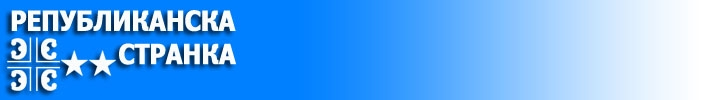 REPUBLIKANSKA STRANKA                	ZLOČIN  PROTIV ČOVEČNOSTI      Broj: 008/2023-78Dana: 16.8.2023 god. JAGODINA                                                                  				VIŠE JAVNO TUŽILAŠTVO U BEOGRADU 										11000 BEOGRAD										Ul. Savska br. 17aU IME NARODA REPUBLIKE SRBIJE I U SVOJE LIČNO IME REPUBLIKANSKA STRANKA koju predstavlja i zastupa njen  predsednik Nikolić Vasilije, iz Jagodine, podnosi 				ZAHTEV ZA POKRETANJE ISTRAGE 					        I PODIZANJA OPTUŽNICE	 Protiv:  1.- VUČIĆ ALEKSANDRA, aktuelnog predsednika Republike Srbije, Andrićev Venac br. 1,                                   Beograd: 	  2.- DIMITRIJEVIĆ VLADIMIRA, Predsednika Republike izborne komisije RIK, iz Beograda, 	  3.- KOVAČEVIĆ MILADINA, Direktora Republičkog zavoda za statistiku RIK, iz Beograda    	  4.- ČOLOVIĆ IVE, Direktora Centra za slobodne izbore i demokratiju CeSID i 	  5.- KLAČAR BOJANA, Izvršnog direktora centra za slobodne izbore i demokratiju CeSID,  				        učesnika u statističkom izveštaju o izbornim rezultatima, iz Beograda,				        Dositejeva broj 8  ŠTO  SU,  I  TO: 	VUČIĆ ALEKSANDAR, postupajući kao predsednik Republike Srbije, neodredjenog dana i časa, pred izbore u 2022 godini, u prostorijama Predsedništva Republike Srbije, sa Dimitrijević Vladimirom i Kovačević Miladinom, rukovodiocima RIK, te Čolović Ivom i Klačar Bojanom, rukovodiocima CeSID, nad kojima ima apsolutnu sugestivnu i nalogodavnu moć, dajući im visoke novčane nagrade, kao organizator grupe, koja ima za cilj trasiranje puta za vršenje teških krivičnih dela protiv Naroda i Republike Srbije, -	-čime je izvršio krivična dela zločinačko udruživanje opisano u odredbi člana 346 stav 3 tačka  2.  KZ  u  vezi  Člana  393  stav  1  KZ  sve  u  vezi  Člana  161  KZ, kako bi lažirao parlamentarne i predsedničke izbore održane na dan 03.4.2022 godine u Republici Srbiji, i obezbedio potpunu kontrolu Parlamenta Republike Srbije preko svoje stranke SNS i sebe ponovo, kradjom glasova, izabrao za Predsednika Republike Srbije da bi nastavio vršenje već vršene zloupotrebe i terora sa svojim saradnicima  nad  narodom  Republike  Srbije UKAZIMA, kojima  je  jedino  ovlašćen  da  usvaja  donete  zakone  od  strane  Parlamenta  Srbije  i  NEOVLAŠĆENIM  UREDBAMA,  za  cepanje,  rasprodaju,  izdaju  i  uništenje  Republike  Srbije  na  zahtev  vojnih  „Komesara“  država  NATO  alijance,  koje  su  bombardovale  Jugoslaviju  i  Republiku  Srbiju,  za  šta  mu  je  neophodan   HAOS  u  Srbiji,  koji  mu  stvaraju  kriminalci  i  podanici  iz  državne  uprave,  usled  čega  dolazi  do  niže  navedenih  primera: 						~:~ MIŠLJENJE – Odredba člana 46 Ustava Republike Srbije -Vučić Aleksandar  je  „Jedini“  predsednik  jedne  države  celog  sveta,  koji  NEDOZVOLJENIM   UKAZIMA  i  UREDBAMA,  Za  čije  donošenje  Ustavom  NIJE  ovlašćen, kršenjem zakona,  rasparčava  i  rasprodaje  Zamlju  u  kojoj  živi;  „Jedini“  predsednik  koji  uništava  životni  standard  stanovnika  zemlje  u  kojoj  je „Izabran“  za  Predsednika  -  Ličnim  Uredbama  za  povećanje  cena  životnih  namirnica,  izgladjivanjem  Naroda  Republike  Srbije,  koji  živi  na  minimalcu  -  socijalnoj  pomoći  -  jer  se  Srbija  po  životnom  i  socijalnom  standrardu  nalazi  na  42 –četrdeset drugom- mestu,  od  postojećih  44  zemalja  Evrope,  iza  koje  se  nalaze  samo  Makedonija  i  BiH;  totalno  nesposoban  za  bilo  koji  oblik  vladavine  Republikom  Srbijom,  koju  sprovodi  tračevima,  neprestanim  lažima  i  izazivanjem  političke  opozicije  i  Naroda  Republike  Srbije,  izbegavanjem  suočavanja  sa  političkim  protivnicima;  „Jedini“  predsednik  jedne  države  koji  nevidjenim  lažima  na  televiziji  priča  o  visokom  žvitonom  standardu  Gradjana  Republike  Srbije  navodom  da  u  Srbiji  nikada  nije  bio  viši  prosek  plata  do  danas  -  700,00  Eura,  te  da  je  standard  od  2014  godine, kada  je  zajahao  Srbiju,  porastao  sa  300,00  na  700,00 Eura,  pa  je  za  toliko  viši,  ne  računajući  INFLACIJU  U  SRBIJI  U  VISINI  OD  PREKO  190%, po vladinim merama,  a stvaarna  iznosi preko (231%)  do  1  januara  2023 godine,  odnosno: preko ovog procenata još oko 200%,  za  koliko  je  doštampan  dinar  jer  su  doštampani  Dolar,  Evro  i  ostala  valuta  Zapadne  Evrope,  Kanade,  Australije,  Novog  Zelanda  i dr.)  što  ukazuje  na  činjenicu  da  je  danas  standard  NIŽI  od  standarda  gradjana  iz  2014 godine. -Jedini  predsednik  koji  deli  „Milostinju“  zaposlenima  i  penzionerima  u  Republici  Srbiji,  povećanjem  plata  i  penzija,  usled  pada  standarda - inflacije  za  5,5%,  što  iznosi  2.200,00  din.  mesečno – 183,34  din.  na  godišnjem  nivou -  pa  penzuioneri  i  zaposleni  sa  nižim  primanjima  dobijaju  1.100,00  dinara  mesečno,  na  ime  poskupljenja  robe  i  namirnica  a  oni  sa  80.000,00  din.  mesečnih  primanja  dobijaju   na  ime  poskupljenja  robe  i  životnih  namirnica  (2.200,00  din.)  po  4.400,00  din.,  što  nema  veze  sa  načinom  ODRŽAVANJA  STANDARDA  u  Švajcarskoj,  koju  prati  Vučić,  jer  Švajcarska  životni  standard  gradjana  održava  JEDNAKIM  -  LINEARNIM  povećanjem  plata  i  penzija  -  što  bi  u  ovom  slučaju  bilo  „Svakom  zaposlenom  i  penzioneru  po  2.200,00 duinara“,   računajući  da  mu  niko  ništa  ne  može  jer  je  zaštićen  policijom  i  vojskom; Odbija  da,  primenom  REZOLUCIJE  UN  1244,   VRATI  našu  vojsku  i  policiju   na  KiM  a  preko   Uprave  AP  KiM  POZOVE  GRADJANE  KiM  na parlamentarne  i   sve  druge   izbore,   izjavom:  „Taman  posla  da  nam  sa  KiM  dodje  22  poslanika“,  računajući  na  dogovor  sa  Ratnim  izveštačima  - Komesarima  -  Evropske  vojne  unije -  KOJA  NIJE  „PRAVNO  LICE“  -  njeni  zahtevi,  ugovori  i  odluke  NEMAJU  nikakvu  pravnu  važnost  u  Medjunarodnom  pravu  niti  lokalnim  pravima,  što  diletant  Vučić  ne  zna  ali  albanski  predstavnici  Znaju  i  ne  poštuju  ni  jedan  briselski  sporazum,  zbog  nevažnosti  takvog  akta  -   za    izdaju   i   prodaju   KiM,  zbog  čega  SNOSI  SVU  KRIVIČNU   I  MATERIJALNU  ODGOVORNOST  ZA  SVAKU  POVREDU  I  SMRT  DRŽAVLJANA  SRBIJE  KOJI  ŽIVE  NA  KiM  i  UNIŠTENJE  I  RASPRODAJU  IMOVINE  REPUBLIKE  SRBIJE,  jer  Predsednik  Republike  Srbije,  u  Srbiji  i  u  medjunarodnim  odnosima  MOŽE  samo  da  PREDSTAVLJA  Republiku  Srbiju  i  o  dogadjajima  obaveštava  Parlament  Republike  Srbije  a  NE  MOŽE  da  sklapa  nikakve  ugovore  ili  sporazume  sa  bilo  kojom  Oraganizacijom  ili  Državama,  jer  je  on  samo  IZVRŠNA  VLAST  i  MORA  da  deluje  onako  kako  nalažu  Zakoni  i  Ustav  Republike  Srbije,  NE  MOŽE  da  priznaje  bilo  kakvo  pravo  bilo  kojoj  stranoj  državi  na  teritorije  u  okviru  granica  Repubvlike  Srbije,  NE  MOŽE  da  raspisuje  referendume  za  promenu  granica  Republike  Srbije  i  NE  MOŽE  ni  na  koji  način   ustupati  bilo  koji  deo  tla  Republike  Srbije  bilo  kojoj  državi  ili  organizaciji,  -  što  sve  to  javno,  s  umišljajem,  čini,  „Umišljajući“  da  je  predao  OKUPIRANE  teritoriju  Republike  Srbije  u  okviru  AP  KiM  nekim  MISIONARIMA  -  VOJNIM  KOMESARIMA Vojne  alijanse  NATO  i  Arnautima,  zbog  čega  će  verovatno,  njegova  i  porodice  ostalih  učesnika-izvršilaca  doživeti  totalni  nestanak  kao  porodice   Romanov  i  porodice  njihovih  saradnika  u  Rusiji  od  Prekog  ili  Redovnog  Višeg  krivičnog  suda;  Sprovodi  TURCIZAM  iz  srednjeg  veka  jer,  usled  neobrazovanja,  mržnje  i  kriminalne  nastrojenosti,  KRŠI  USTAV  zbog  neshvatanja  POSTOJANJA  DRŽAVE  koja  je  dužna  i  mora  da  obezbedi  sredstva  i  novčana  primanja  za  SVAKOG  državljanina  Srbije  ZA  ZADOVOLJENJE  ŽIVOTNIH  POTREBA;  Ne  shvata  da  NISU  POLITIČARI  NADREDJENI  NAD  NARODOM,  VEĆ  OBRNUTO  NAROD  SRBIJE  JE  „NADREDJEN“  SVIM  POLITIČARIMA,  počev  od  Parlamenta,  Predsednika  države,  Vlade,  Sudstva  i  službenim  licima  jer: „DRŽAVA  JE  NAROD  I  OGRANIČENI  PROSTOR  NA  KOME  TAJ  NAROD  ŽIVI“,   pa  svako  izbrano  lice  i  njihove  službe  moraju  da  odgovaraju  za  izvršene  zloupotrebe  u  radu,  što  će   www.republikanskastranka.org.rs   sprovesti  bez  ikakvih  problema; -rušenje i prodaju ispravnih pružnih šina u dužini od preko 4.000 kilometara, trasirane kao dupli kolosek; rasprodajom državne imovine strancima; rasprodajom fabrika i preduzeća – vršenjem diverzije; rušenjem domova stanovnicima Republike Srbije, bez naknade i izgradnjom svojih stambenih objektima na tim prostorima; otimanjem – organizovanom kradjom privatne nepokretne imovine – nasilnim otimanjem nepokretnosti, korišćenjem svoje mafije u RGZ – Katastar nepokretnosti, prevodjenjem ustavom zagarantovane sojine nepokretnosti Naroda Republike Srbije na ime „Republika Srbija“ a zatim tu imovinu, kao placeve, stambene objekte ili oranice prodaju trećim licima i stranim državljanima a novac prisvajaju za sebe; bez tendera ugovara poslove vredne stotinu i više miliona eura, od kojih izvodjač radova, po odbitku vrednosti ugradjenog materijala, dobija samo iznos koliko iznosi PDV na ugovoreno izvodjenje radova, pa po uplati celog iznosa na njegovom računu, celu zaradu iz ugovora izvodjač radova vraća neposredno na ruke zastupniku finansijera,  (na primer. Ploča 33 x 33 cm. za popločavanje gradskih trotoara i staza košta 90,00 din. X 9 ploča= 1 m.kv. koji vredi 810,00 din., pesak ispod ploča vredi 20,00 din., uklanjanje prethodnog betona ili zemlje iznosi 50,00 din . po Mkv., ugradnja ploča inosi 50,00 din./m.kv.,što ukupno iznosi 930,00 dinara, pravi se ugovor na 9.600,00 din. po Mkv., od od čega sada izvodjač radova dobija PDV 20% = 1.600,00 din. po Mkv., plati porez 20% u iznosu od 1.600,00 din. i odbije troškove materijala u iznosu od 880,00 din. ukupno: 4.080,00 din., ostatak od 5.520,00 din. po Mkv., vraća na ruke licu koje mu je obezbedilo navedeno izvodjenje radova, pa tako svi izvršioci zadovoljno trljaju ruke, što je uobičajena praksa u svim ugovorenim radovima u Republici Srbiji);  -povećanje cene vode, visinu naknade za iznošenje smeća, cene struje i dr. za visinu PDV – 20%, iako je u cenu struje već uračunat procenat PDV, jer se, po zakonu o finansijama u celom svetu i kod nas, ni jedna cena ne sme formirati bez sadržaja vrednosti robe, visine poreza i visine PDV, dakle, jedan iznos cene za svaki proizvod ili uslugu – cena mora biti fiksna - pa je tako obezbedio opštu kradju naroda Republike Srbije, jer svaka obračunata visina PDV preko utvrdjene cene koštanja, kojima treba dodati i cifre istaknute kamate  na računima za struju,  obračunate preko visine stvarne vrednosti struje kao i nasilno uvodjenje takse za završetak već izgradjene crkve Sveti Sava u Beogradu, koje mesečno iznose preko 300.000,000,00 Eura, vode se na posebnom računu, kojim raspolaže predsednik države, jer je Vlada RS njemu podredjena, iz kojih isplaćuje nagrade guverneru NBS, ministrau finansija i drugim učesnicima u kradji, što sve ukupno prelazi cifru od 35.000,000.000.00 Eura godišnje, kojima treba dodati i obračunavanje kamata na svim info računima, porezima i drugim nametima, čija je naplata zakonom zabranjena a može se tražiti i može se dobiti isključivo preko suda, ako dodje do spora oko prinudne naplate računa, i nikako više, koja prelazi 3.000.000.000,00 Eura godišnje i knjiži se posebno od glavnog duga – ko zna na kojim i čijim računima. Uveo je kažnjavanje naroda  u  svim  svefama života,  od  saobračajnih prekršaja do kazne za izostanak e-izveštaja „Izjave o neaktivnosti“ preduzeća koje idu do 300.000,00 dinara, koja nemaju ni kompjutere, jer ne rade, a kompjuter vredi više od prosečne plate zaposlenih u državnim ustanovama, jer je PRETEŽNA  PROSEČNA PLATA - 98% zaposlenih - u preduzećima i državnim ustanovam Srbije oko 40.000,00 dinara,  a  u  prvom  ešalonu   Republike  Srbije  i  stranim  podanicima  u  službi  Srbije  kreće  se  do  7.000,00 Eura  mesečno;-treba imati iskustvo iznad svih proseka pa otkriti mahinacije vodja državnih organa i organizacija kradjom razlike u ceni medju vrednostima stranih valuta, koje ulaze u Republiku Srbiju.  Sve valute sveta vezane su za dolar. Bloombert (blumberg) redovno objavljuje stanje valuta celog sveta, u svakoj sekundi, pa je tako, u jednom momentu,  objavio da je vrednost dolara pala pa je tada razlika izmedju dolara, čija je prosečna vrednost u Republici Srbiji iznosila 91,00 dinar, za 16% niža od vrednosti Eura, koji je tada zvanično vredeo: 91,00 X 16%=14,56 din. ukupno: 105,96 din. za 1. Euro, a Srbija ga prodavala po 117,60 din., što znači da je vrednost Eura u Srbiji formiran po višoj ceni za 11,140583%, od stvarne cene Eura, što dalje znači da je od svake milijarde Eura uzetog kredita, donacija ili od kredita gde je Srbija garant drugim regijama koji su podizali kredite uz garanciju Srbije da će iste vratiti Srbija ako taj region ne bide vraćao uzeti kredit, te prihoda od stranih preduzeća i fabrika sa radom u Srbiji, što od 2014 godine do kraja 2022 god. iznosi preko 174.000.000.000,00 Eura, po kazivanju predstavnika vlasti – Vučića, Siniše Stojavnovića-Malog i drugih, skidana razlika od trenutno stvarne vrednosti eura do veštački ugradjene cene eura od 117,60 din/Euro, koja je nekada iznosila 100, nekada 85 ili 90 Miliona Eura od  svake  milijarde  Eura. U konkrenom slučaju kada je dolar vredeo 91,00 dinar a Euro stvarno vredeo više za 11,140583% =105,56 din., a prodavao se ZVANIČNO, po odluci NBS, po 117,60 din., tada je od svake Milijarde Eura prisvajano preko 100 Miliona Eura jer  1.000.000.000,00 Eura umanjena za 11,140583%, iznosi: 899.761.360,00 Eura X 11,140583% iznosi 100.238.660,00 Eura, koji se PRISVAJAJU a prodajom 899.761.360,00 Eura po ceni od 117.60 din. po Evru, dobija se iznos koji pokriva 1.000.000.000,00 Eura po ceni od 105,96 din. za 1. Evro, pa je tako, u NBS sve ispravno i tačno u dinar. Na postavljeno pitanje www.republikanskastranka.org.rs NBS je odgovorila da ne zna koliko iznosi dug Srbije niti zna od koga su sve uzimane pozajmice – krediti a to isto je odgovorio i Ministar finansija Cvetković, koji je posle ovog zahteva, dao otkaz i napustio Ministarstvo finansija Srbije jer je shvatio da počinje kontrola, preko koje se mogu utvrditi sve iznete prljavštine, pa je Republikanska stranka podnela zahtev Narodnoj skupštini Republike Srbije za dostavljanje navedenog izveštaja ali Narodna skupština - Parlament Republike Srbije na podneti zahtev nikada nije odgovorio, te je Republikanska stranka izdala nalog Komisiji, koja će utvrditi zloupotrebu i pronevere, pa je delimično završenim radom došla do saznanja da Srbiji nedostaje pokriće za oko 11.000.000.000,00 Eura od čega samo u 2020 godini nedostaje pokriće za oko 3.500.000.000,00 Eura, od priliva od prvog kredita od 5.200.000,000,00 Eura, zatim donacija i drugih kredita podignutih te godine u izuosu oko 4.000.000.000,00 Eura. Da Srbija otplaćuje, kao garant regiji Republika Srpska, 1.000.000.000,00 Eura, iz tog perioda, koje je završila ko zna gde a traga se za drugim novcem u kojima je garant Republika Srbija, jer ovo stanje kriju i Svetska banka i razni Klubovi, koji su odbili da Republikanskoj stranci dostave traženi izveštaj o visini uzetih kredita od strane Srbije,  bojeći se da ne izgube svoj novac, ali će se visina nepokrivenog iznosa državnog novca ipak otkriti jer će kreditori taj novac potraživati od nove Vlade Republike Srbije. Po planu i analizi izgradnje brze pruge Beograd – Niš ceo iznos za potpuno završavanje projekta od 600.000.000,00 Eura donirala je EU Republici Srbiji a Srbija je nedavno tražila kredit od Svetske banke 175.000.000.00 Eura, preko visine obezbedjene donacije za završetak ove pruge, za isti osnov – izgradnju brze pruge Beograd – Niš, što samo po sebi predstavlja zloupotrebu, koju će prikazati da su od uzetih kredita završili prugu Beograd – Niš a ne od donacija, koje pokrivaju cenu svih troškova za sprovodjenje ovog projekta. Po kazivanju predsednika Vučioća, Srbija raspolaže sa 14.000.000.000,00 Eura koje leže na računu Svetske banke, na koje Srbija plaća kamatu a ovaj iznos služi kreditorima da iz njega naplaćuju pristigle kamate na kredite koje je Srbija podigla, pa po naplati visine pristigle kamate kreditori naplaćenu kamatu iz rezerve i visinu kamate pripisuju Srbiji kao novi kredit, koji se od tog momenta ukamaćuje i dug Srbije uvećava, pa tako Republici Srbiji i narodu prouzrokuju nenaknadivu štetu rušenjem stabilnosti Srbije i standarda naroda Srbije. Sve isto što je radio i Milošević;  -preuzeo upravu nad celom Republikom Srbijom dovodjenjem svojih ljudi – članove SNS – u Parlament i u Vladu Republike Srbije, ukidanjem svake kontrole Njegovog i rada Njegovog Parlamenta i Vlade, koju on lično sastavlja, uvodjenjem prekog suda u Srbiji, kao okupator, ukida svaku krivičnu i materijalnu odgovornost izbranih sudija i javnih  tužilaca,  ukidanjem nadležnosti svim tužilaštvima za pokretanje krivične i materijalne odgovornosti sudija i predstadnika sudova, iako treba da zna i morao bi znati  a  ne zna  da sve slobodne države sveta deluju principom podele vlasti na: Zakonodavnu – parlament, Izvršnu vlast – predsednik i vlada i Sudsku vlast. Parlament je zakonodavna vlast; Predsednik je vrhovni komandant oruženih snaga, šef izvršne vlasti – Vlade i šef države i treća grupa vlasti su Vrhovni sud, čija je osnovna uloga tumačenje primenjenih odredbi zakona na odluke nižih sudova, državne uprave i organizacija i Ustavni sud čija je uloga tumačenje ustavnosti sudskih i drugih ispsrava i akata. Svaka od pomenute tri grane vlasti ima odredjenu samostalnost i one uglavnom uskladjeno funkcionišu i svaka od njih može biti kontrolisana od druge dve. Ukidanjem svake odgovornosti radnika sudske vlasti uveden je preki sud u Srbiji, preko koga izvršna vlast pljačka i maltretira gradjane, vrši političke progone po celoj Srbiji, optužuje i osudjuje nevine gradjane Srbije, uglavnom političke protivnike vladajuće strukture, organizuje otimanje imovinue naroda Srbije za račun države ili svojih prijatelja, sprovodi svaku vrstu korupcije – za novac -, oslobadjaju izvršioce teških krivičnih dela zbog korupcije, kanališu nesmetan rad kradja odredjenih organa i organizacija a izvršna vlast vrši opštu kradju privatne nepokretne imovine, prenostom iste sa imena organizacija i imena privatene svojine na ime Republika Srbija, bez vodjenja postupka o ekspropiojaciji i isplati oduzete imovine, a zatim tu imovinu prodaju i novac prisvajaju, u ime Republike Srbije podižu veliki broj novčanih kredita i iste, po kradji dela tih kredita, ne koriste namenski, tako da se veliki deo kreditne mase gubi u nepoznato, uglavnom kao napred opisano  a  javni  tućioci,  iako  nenadležni  za  delovanje,  korisgte  priliku  i  svaku  krivičnu  prijavu  podnetu  protiv  sudija  ili  tužilaca  ODBACUJU,  iako  to  ne smeju  da  sve dok  Parlament  ne  odluči  o  nadležnostima  Javnih  tužilaca  po  krivičnim  prijavama  podnetih  protiv  sudija,  tužilaca  i  njihovih  zamenika; -Jednim  zakonom  Parlamenta  Republike  Srbije  staviće  se  VAN  SNAGE  svi  UKAZI  i  sve  UREDBE,  donete  suprotno  Zakonima,  Ustavu  Republike  Srbije  i  Medjunarodnom  pravu. Ima  preko 500.000 takvih primera a navešćemo samo nekoliko odmah proverljivih  primera sa brojevima spisa:    	-DAČIĆ  IVICA, - jedino  nadležan  za  postupanje,  kao  Minisar  Unutrašnjih  poslova  Republike  Srbije,  ODBIO  JE  da  postupa  po  žalbi  tužioca  za  POVRAČAJ  protivpravno  oduzetog  oružja  -  pištolja  TT  za  LIČNU  BEZBEDNOST, rešenjem  Pu Jagodina  06 broj: 210-390/11,  iako  je  vlasnik  oružja  u  Prekršajnom  sudu,  presudom  Prekršajnog  suda  u  Jagodini  Pr.br.2194/11  dokazao  da  je  prijava  nekog  policijskog  inspektora  iz  Beograda,  podneta  u  ime  njegovog  oca,  bila  Lažna  i  da   je  prijavljeni  oslobodjen  od  optužbe,  KOJA  DO  DANAS  NIJE  REŠENA,  sve  radi  mržnje i razoružanja  Naroda  Republike  Srbije  te  pribavljanja  protivpravne  imovinske  koristi  prodajom  oduzetog  oružja  i  municije;  	-VASILIJEVIĆ MIRA,  sudija  UPRAVNI  SUD  U  BEOGRADU – ODELENJE  U  KRAGUJEVCU,  odbacila  je  tužbu  vlasnika  oružja  Presudom  l-4  U-10074/16.  sa  obrazloženjem  da  tužba  nije  podneta  po  isteku  roka  za  postupanje  Ministra  od  60  +  7  dana,  od  dana  podnošenja  Zaheva   Ministru,  odnosno  da  nema  dokaza  da  je  tužba  podneta  ZBOG  ČUTANJA  UPRAVE,  koja  nema  nikakve  veze  sa  ovim  postupkom,   odnosno  tužba  se  odbacije  ako  sudu  nisu  dostavljeni  svi  dokazi,  IAKO  JE  TUŽBA  PODNETA  PO  PROTEKU  ZAKONOM  ODREDJENOG  ROKA  SA  SVIM  DOKAZIMA,  što  se  vidi  iz  navedenih  spisa; 	-DAMNJANOVIĆ  RADMILA , sudija Osnovnog suda u Kruševcu, odbila je da postupa i reši tužbu tužioca broj P.3222/2007 radi utvrdjivanja prava svojine jednosobnog stana tužioca i izuzimanja ovog stana iz ostavinske mase iza smrti njegove majke, rečima „Neću da izvodim dokaze saslušanjem tvojih svedoka, čitanjem isprava o kupovini i isplati stana u celini niti bilo koje dokaze, šta mi možeš. Reci, šta mi možeš!“. Odbila je da usvoji privremenu meru tužioca za popis stvari, vrednosti od zlata i ključeve od njegovog stana, koje je držala tužena od dana nasilnog probijanja stana tužioca, (zbog čega je nestao zlatan lanac njegove majke težine 104 grama, sa medaljonom Lukrecije Bordžija), što je punomoćnik tužene burno odobravao, stalno ustajao i nešto šaptao sudiji, naginanjem preko njenog stola.  Ovo odbijanje sudije, nalazi se u narednom podnesku tužioca, pa je na sledeće ročište ponovo odbila da u zapisnik unese zahtev tužioca za izvodjenje navedenih dokaza pa se punomoćnik tužene nagao preko njenog stola i nešto joj tiho rekao a onda se glasno obratio sudiji i rekao joj da pita tužioca hoće li tužiulac, ako želi da se zamolnim putem saslušaju svedoci u Osnovnom sudu u Jagodini, Njemu, kao punomoćniku tužene, unapred da isplati iznos novca kao naknadu advokatu tužene strane, za izgubljeni ceo radni dan i zatvorenu advokatsku kancelariju, po advoktskoj tarifi i troškove prevoza njegovim autom, zbog prisustva pri saslušanju svedoka po zamolnici,  pa da razmisli ako se s tim slaže i tužena, pa na reagovanje tužioca  da sve troškove zasupnika tužene tokom spora snosi tužena, kako je to propisano Zakonom o parničnom postupku, zahtevajući od sudije da se zahtev punomoćnika tužene unese u zapisnik, što je sudija kategorički odbila a onda nervozno upitala tužioca: „Hoćeš li čoveku da platiš troškove koje traži ili nećeš“?, našta je tužilac odgovotrio „Odgovoriću vam kada moj i njegov zahtev unesete u zapisnik o glavnoj rasaravi“, našta je ona donela rešenje o odlaganju ročišta zbog izjašnjavanja punomoćnika tužene o podnesku tužioca, koji je sudu dostavljen preko dva meseca ranije. Raspitivanjem tužioca o suprugu sudije utvrdio je da je suprug sudije radio u Opštini u Kruševcu sa mužem tužene, koji je radio kao tržišni inspektor, koji je istovremeno bio i predsednik Radikalne stranke u Kruševcu.	Nakon godinu ipo tužena je, kao protivtužilac, podnela protivtužbu P.409/2009, radi raspravljanja i podelu zaostavštine, koju je sudija Radmila združila spisima P.3222/2007 i ostatak postupka vodila isključivo po protivtužbi, odbijajući da u zapisnik unosi reči tužioca pa je 2010 godine donela presudu, kojom je stan tužioca proglasila za ostavinu i zajedno sa pokretnim stvarima isti podelila na po l/2-nu. Žalbu tužioca na navedenu presudu držala je u fioci 17 ipo meseci, jer su sudije Veća Višeg suda odbili da potvrde takvu presudu pa je čekala da se oformi Apelacioni sud u Kragujevcu, gde je Vezu za potvrdjivanje ovako donete nezakonite presude u novoformiranom Apelacionom sudu našao lično Dragiša Milojević, predsednik Vrhovnog kasacionog suda i Visokog saveta sudstva, koji je svojevremeno radio u sudu u Kruševcu a tada vršio izbor sudija u novoorvorenim apelacionim sudovima. U medjuvremenu, sudija Radmila unapredjena je za sudiju Višeg suda u Kruševcu. Ni jedan od sudija parničkog veća Višeg suda nije hteo da odbije žalbu  tužioca, uloženu na rešenje O.s, za nastavak sudjenja po Tužbenom zahatevu tužioca za utvrdjivanje prava svojine na sposnom stanu, pa je po žalbi tužioca P.3222/2007, za nastavak parničnog postupka po tužbenom zahtevu tužioca P.3222/07, po kome sud nije postupao niti dovršio postupak za utvrdjivanje prava svojine na jednosobnom stanu tužioca, isplaćenim u celini shodno ugovoru iz člana 73. Zakona o obligacionim odnosima, kao predsednik drugostepenog veća Višeg  suda postupala sudija Damnjanović Radmila, koja je odbila da postupa po tužbenom zahevu tužioca P.3222/07 i donela presudu pod brojem P.3222/07 ali po tužbenom zahatevu iz protivtužbe P.409/09, iako joj je to Zabranjeno odredbom člana 67. stav 1. tačka 6. Zakona o parničnom postupku, što znači da ova žalba do danas nije rešena, sve s ciljem kradje polovine stana tućioca. Tužbeni zahtev tužioca P.3222/2007 u Osnovnom i Višem sudu u Kruševcu od 2007 godine do danas NIJE REŠEN;	-ARSIĆ VERICA, sudija Osnovnog suda u Kruševcu, postupajući po Zahtevu tužioca za razdruživanje spisa P.409/09 iz spisa P.3232/07 i nastavak sudjenja po tužbi tužioca P.3222/07, po čijem tužbenom zahtevu sud NIJE POSTUPAO I OSTAO JE NEREŠEN, odbila je rešenjem P.3222/07, od 30.11.2026 godine da to učini, navodom da se postupak po protivtužbi P.409/09 združivanjem preveo na stariji Tužbeni zahtev P.3222/07, preko kog je broja i rešen a to združivanje potvrdjeno je i presudom Apelacionog suda u Kragujevcu GŽ.2996710, pa zato sud ne može da razdruži ove spise, iako zna i kao pravnik mora znati da sud nije postupao po tužbenom zahtevu tužioca P.3222/07 i da je isto ostao nerešen na veliku štetu tužioca – kradjom polovine jednosobnog stana tužioca u korist tužene; 	-DAMNJANOVIĆ RADMILA, kao predsednik drugostepenog veća;	-TOŠKOVIĆ SURLA BILJANA i	-TOKIĆ DRAGANA, kao članice drugostepenog veća Višeg suda u Kruševcu, postupajući po Žalbi tužioca, izvršile su bitnu povredu odredaba ZPP učešćem Damnjanović Radmile, kao predsednika drugostepenog veća Višeg suda u Postupku P.3222/07, jer je ona, kao sudija pojedinac donela presudu P.3222/07 na štetu tužioca u Prvostepenom Osnovnom sudu u Kruševcu, pa joj je zakonom ZABRANJENO učešće u bilo kom obiliku prilikom odlučivanja po tom predmetu u Višem sudu u Kruševcu, shodno odredbi člana 67 stav 1 tačka 6 ZKP, koji glasi: „Sudija ne može vršiti sudijsku dužnost (isključenje): ako je u istom predmetu sudelovala u postupku ..... pred nižim sudom ....“, ali je Ona, kršenjem zakona i opšte zabrane učestvovala u donošenju rešenja Gž.1370/16, kako bi sprečila sastav drugog drugostepenog veća Višeg suda koje bi usvojilo žalbu i ukinulo pobijano rešenje O.s. P.3222/07, od 30.11.2016 godine, čime bi se otkrila kradja polovine stana svojine tužioca u korist tužene, vršenjem krivičnog dela kršenje zakona od strane sudije;	-MILJKOVIĆ DRAGIŠA, sudija O.s. u Kruševcu, držao je u fioci spise izvršenja I.5298/2013 za uvodjenje u sudržavinu i korišćenje zajedničkih pokretnih stvarni u jednosobnom stanu, pokrenut na osnovu izvršne presude istog suda P.3222/2007, odbijanjem da rešenjem usvoji opravdano izvršenje pa je to učinio tek krajem 2015 god., kada je spise morao shodno odredbi člana 4. ZIO da preda u rad javnom izvršitelju na sprovodjenje. To je čovek koga 83-godišnjak iz nekog sela oko Kruševca moli da mu sprovede izvršenje i preda u državinu  njegovu nepokretnu imovinu na koju čeka već 21 godinu a ovaj mu cinično odgovara „Idi kući, zakazaću ti izvršenje kad budem mogao“, našta je stranka, sva nesrećna, otišla iz suda;	-Javni izvršitelj Irena Živković, u rekordnom vremenu, sa ključarem za prinudno otvaranje stana tužioca u prisustvu i intervenciju policije PU Kruševac, otvorila stan, promenila bravu na vratima, tužioca uvela u sudržavinu – zajedničku državinu stana i stvari u stanu zajedno sa tuženom, koja je već na silu držala ceo stan stranaka, zatim je j.izvršitelj naplatila troškove tuženoj i okončala postupak u roku od 2 meseca; 	-MILJKOVIĆ DRAGIŠA, sudija O.s. u Kruševcu, iako zna da tužena već ima sudržavinu pomenutog jednosobnog stana stranaka, od 06.10.2007 godione, i da je izvršenjem I.5298/13 vodjen postupak protiv tužene i tužilac prinudno uveden u sudržavinu tog stana zajedno sa tuženom, on je  zbog  korupcije, usvojio predlog za izvršenje tuđžene  I.2570/2015, za uvodjenje u posed i sudržavinu jedne polovine jedosobnog stana. Odbio je prigovor tužioca, pa je na njegovo rešenje uložena žalba koju je Viši sud odbio a nezakonito rešenje O.s. potvrdio. Sudska ciganija vodi otvoren rat protiv tužioca sa namerom prisvajanja – kradje i druge polovine navedenog jednosobnog stana tužioca. Miljković je ove spise ustupio u rad javnom izvršitelju Ekić Omeru, iz Kruševca, koji je, bez postojanja Izvršnog predloga i rešenja suda o usvajanju predloga za izvršenje za prodaju stana,  kršenjem odredbe člana 4. ZIO, protivpravno, kao lice sa ulice, doneo rešenje kojim usvaja izvršenje o prodaji stana stranaka i stan prodao tuženoj a vrednost polovine navedenog stana u iznosu od 370.000,00 dinara, deponovao na račun tužioca kod Banka Poštanska štedionica Beograd, koji je tužilac odbio da ptimi i taj novac i danas visi na računu Poštanske štedionice. 	Na ovakav lopovluk sudova i javnog izvršitelja uložen je 05.01.2017 god. PRIGOVOR, sa zahtevom da sud oduzme spise I.2570/15, ukine sve  njegove radnje i spise stavi u arhivu usled nenadležnosti javnog izvršitelja za donošenje rešenja o izvršenju za prodaju stana i nepokretnosti uopšte, shodno navedenoj odredbi člana 4. Zakona o izvršenju i obezbedjenja, po kome do danas NIJE POSTUPILA;		-MILADINOVIĆ ELEONORA, sudija O.s. u Kruševcu, ODBILA JE DA POSTUPA  po  tužbi  tužioca  sa  Privremenom naredobom P.br.465/2017, od 27.02.2017 gdine, PO KOJOJ SE POSTUPA PO HITNOM POSTUPKU, za izuzimanje spisa I.2570/15 iz rada i postupanja j. izvršitelja Ekić Omera, iz Kruševca, a zatim PONIŠTI  Zaključak j.i. I.I.415/16, od 02.02.2017 god., o prodaji stana stsranaka, donet na nedozvoljen način i ZAUSTAVI kradju  stana tužioca  već  je  legalnu i ispravnu tužbu sa privremenom mereom, bez ijedne greške, odbacila kao neurednu upućivanjem tužioca na žalbu, radi ODUGOVLAČENJA  ovog postupka, neusvajanjem privremene mere koja se mora usvojiti ODMAH po prispeću a najkasnije u roku od TRI dana,  dok  j.izvršitelj ne proda stan tužioca. Žalbu  su  Ona  ili  Viši  sud  u  Kruševcu  držali  nerešenu  5 –PET- MESECI – 150 DANA. Viši sud je,  rešenjem Gž.828/17, od 24.7.2017 god., ukinuo pobijano rešenje O.s. u Kruševcu, koje je dostavljeno  tužiocu  25.9.017 god.,  a tužba dobila nov broj 3P.1452/17. Dva dana po prijemu rešenja Višeg suda – 27.9.2017 godine, pošto je javni izvršitelj u medjuvremenu, nasilno, uz pomoć oba suda, prodao stan tužioca, tužilac je Povukao tužbu sa privremenom merom i tužbeni zahtev i isplatio sudsku taksu, od kog momenta tužba i tužbeni zahtev tužioca  NE postoje.  	Povlačenje tužbe nerviralo je sudsku mafiju O.s.  pa je Leonora, iako tužba i tužbeni zahev ne postoje, zakazala glavnu raspravu za 27.12.2017 god., na koju je pozvala oba tužena i rešenjem  3P.br.1452/17,od 05.3.2018  godine, za njihov dolazak  dosudi  tuženoj  i  javnom  izvršitelju, na ime troškova 15.000,00 din.  odnosno  18.500,00 din., na teret tužioca. Po žalbi tužioca Viši sud u Kruševcu je, rešenjem Gž.br.641/2018, od 16.8.2018 godine, ukinuo pobijano rešenje O.s. u Kruševcu.	-DAMNJANOVIĆ ANA, sudija O.s. u Kruševcu, kći ili snaha pomenute Radmile,  nasledila je i vodi izvršni postupak  pokenut od tužioca II.br.663/2016, za prodaju suvlasničkog stana tužioca i tužene,  ODBIJA  da zakaže prodaju stana stranaka jer  navodno  taj  stan  ne  postoji  pošto  je  prodat  u  postupku  I.2570/15 – uvodjenje tužene u sudržavinu navedenog stana,  DOK, s druge  strane,  ODBIJA  DA POSTUPA  i  do danas nije donela odluku  po uloženom prigovoru tužioca  na rad javnog izvršitelja, po predlogu tužene I.2570/2015, od  5. januara 2017 godine – PET IPO godina -,  koji takodje Ona vodi, za uvodjenje tužene u državinu spornog stana, koju tužena ima od 2007 godine, koje je izvršenje j. Izvršitelj  koristio  za  zloupotrebu  i  prodaju stana, jer je Ona neposredni učesnik u kradji druge polovine stana tužioca.-DAMNJANOVIĆ  ANA, sudija O.s. u Kruševcu,  ODBIJA  DA  POSTUPA  PO  ZAHTEVU  ZA  UTVRDJIVANJE  NEPRAVILNOSTI  U  RADU  JAVNOG  IZVRŠITELJA  ION. Broj: 13/21,  PODNET  SUDU  17  DECEMBRA  2021  GODINE -  PRE  GODINU  IPO  DANA  -  A  MORALA  JE   DA   GA   REŠI   ODMAH,  PO  PRIJEMU  ZAHTEVA   A  NAJKASNIJE  U  ROKU  OD  3 –TRI -  DANA,   misleći  kao  i  Radmila  Damnjanović  „Neću   da radim, šta mi možeš,  reci mi šta mi možeš“,  jer  ako  ovo  reši  onda mora da zakaže  prodaju stana po predlogu za izvršenje tužioca  II.br.663/2016,  što  njoj  i  ostalim  izvršiocima – kriminalcima - nikako  ne  odgovara  jer  je  u  tom  slučaju  kradja  druge polovine  stana  tužioca  nemoguća; 	-BEKRIĆ NEBOJŠA, kao predsednik veća, -JANKOVIĆ DRAGANA i -RADENKOVIĆ RADOJKA, kao članovi veća Osnovnog suda u Kruševcu, postupajući  po  prigovoru  tužene (izvršnog dužnika)  na podneti predlog za izvršenje tužioca koji je sud usvojio rešenjem o izvršenju ii.br.663/2016, od 31.3.2016 godine, o prodaji zajedničkog stana stranaka, i po primerak dostavio strankama,  doneli rešenje kojim su Usvojili prigovor tužene – dužnika pa su rešenje I.I.br.663/16, od 31.3.2016 godine, usvojeno po izvršnoj presudi P.3222/2007, svojim rešenjem  I. Ipv(i)br.195/16, od 17.5.2017 god., UKINULI  U CELOSTI – sa Obrazloženjem da tužena NEMA DRŽAVINU, koja nema nikakve veze sa svojinom stranaka i prodajom svog dela ili cele svojine nepokretnosti  -  poništili pravo tužioca na svojinu kršenjem zakona i kršenjem Ustava Republike Srbije – vrhunac drskosti - jer izvršnu presudu ne može niko da zaustavi ili ukine počev od Parlamenta, izvršne vlasti do sudova, NI PO KOM OSNOVU, sem vodjenjem postupka upotrebom vanrednih pravnih lekova, kojih ovde nema i od tada do danas postupak II.663/16 nije vodjen jer ova sudska mafija čeka da javni izvršitelj, zaštićen od ovde izvršilaca, proda stan tužioca a ako ta kriminalna radnja ne uspe, držaće predlog za izvršenje I.I.-663/16 nerešenim do kraja 2027 godine, kada će tužena, putem održaja preko 20 godina, tražiti pravo svojine na celom stanu tužioca, za šta je zadužena Ana Damnjanović;	-EKIĆ OMER, javni izvršitelj iz Kruševca, uspeo je uz mito, urgencijom navedenih sudija ili izvršne vlasti Republike Srbije da, i pored jednog ukinutog rešenja RGZ – Služba za katastar nepokretnosti iz Kruševca, koja je u toku celog dogadjaja i zna da j.izvršitelj ne može da vrši radnje koje je ovde izvršio, ali su ponovo upisali u elaborat svojinu stana tužioca na ime tužene, bez postojanja ugovora o prodaji stana zaključenog izmedju tužioca i tužene, i to na osnovu zaključka j. Izvršitelja, iz koga se vidi da je j. Izvršitelj vodio postupak bez postojanja predloga i bez rešenja Osnovnog suda o prodaji stana, koje isključivo može odobriti samo osnovni sud, čime je poremećen Istorijat nepokretnosti, preko koga se otkirva svaka kradja nepokretnosti, pa je to rešenje ukinuto ali je „Načelnik“ ove službe ponovo doneo isto rešenje, kojim ODBIJA DA, na osnovu izvršne presude Osnovnog suda u Kruševcu P.3222/2007, koju sud po službenoj dužnosti dostavlja Službi za katastar nepokretnosti,  UPIŠE VLASNIKE NA SPORNOM STANU već ponovo donosi rešenje kojim ceo stan tužioca upisuje na ime tužene iako ova nije vlasnica celog stana, na koje je uložena žalba koju DIREKTOR RGZ U BEOGRADU, kome je dosatavljeno nekoliko urgencija za postupanje po žalbi tužioca, ODBIJA da to učini i DRŽI ŽALBU TUŽIOCA NEREŠENU VEĆ 3 –TRI- GODINE, jer ima podršku predsednika Srbije lično, a preko televizije tvrdi da Republički geodetski zavod u Beogradu sve postupke po žalbi rešava u okviru 30. dana, iz čega se zaključuje da mreža kriminala potiče neposredno od Izvršne vlasti Republike Srbije. 	-ĐORĐEVIĆ KSENIJA, sudija Osnovnog suda u Kruševcu, dogovorom sa ostalim izvršiocima sudske mafije, držala je spise II.663/16  u  fioci, ODBIJANJEM  da  po  urgenciji  poverioca  ponovo  donese  rešenje  o  izvršenju  i  zakaže  prodaju  stana  stranaka,  čekajući  da  javni  izvršitelj, vršenjem  krivičnog  dela – zloupotrebom  svoje  službe  -  proda  tužilji  stan  tužioca; 	-ĐORĐEVIĆ KSENIJA, sudija O.s. u Kruševcu, po nalogu predsednika suda Marković Radoslava, donela je rešenje o prinudnoj naplati sudske takse za predlog i odluku u postupku II.br.663/2016, pa je Isto, neposredno predala predsednika Osnovnog suda u Kruševcu uz konstataciju u tom rešenju: „DOSTAVNA NAREDBA: 1. izvršitelju sa dokazom da je taksenom obvezniku dostavljen nalog, odnosdno opomena o plaćanju takse a preko Predsednika suda“ iako Osnovni sud  NIJE PRAVNO LICE, ne može u svoje niti u ime Republike Srbije da podnosi ovakve zahteve jer je za to jedino ovlašćen Republički Javni pravobranilac i niko više.Prilikom neposredne predaje predloga za izvršenje u O.s. u Kruševcu, radnica na prijemu ODBILA  je zahtev poverioa da obračuna i naplati sudsku taksu rečima: „Samo sudija, prilikom usvajanja predloga, može odrediti visinu sudske takse“ dodajući da ovaj predlog nije još zaveden i da ni po tom osnovu poverilac sada ne može da plati taksu.  Nalog za plaćanje sudske takse tužiocu nikad nije dostavljen. Saznanjem da je sud samovlasno, koji nije pravno lice, u ime Republičkog javnog pravobranilaštva u Beogradu – Odelenja u Kragujevcu, kršenjem zakona, jer sud ne može da zastupa Republiku Srbiju, za poverioca označio  „Republika Srbija“,  podneo protiv tužioca predlog za prinudnu naplatu sudske takse,  tužilac je, pozivom Izvršne pisarnice O.s. u Kruševcu saznao visinu takse a broj pedmeta je već imao dostavljanjem rešenja Veća O.s., i odmah 05.8.2016 god. uplatio na račun sudske takse iznos od 11.730,00 dinara i istog dana  podneskom II.663/16 dostavio sudu prvi primerak uplatnice o čemu je obavešten i j.i. Medjutim, j.izvršitelj je  početkom Januara  meseca 2017 godine, nakon 4. meseca od isplaćšene s.takse, putem Zabrane skinuo sa računa tužioca visinu plaćene sudseke i kaznene takse i troškove izvrešnja u iznosu od 27.141,81 din., pa su poverioca opljačkali za 27.141,81  pa kako sud ODBIO da poveriocu prizna ili vrati uplaćenu taksu od 11.430,00 din., jer su zahteva za povrećaj uplaćene sudske takse zaveli  kao predlog za izvršenje protiv Republika Srbije koji su zaveli pod brojem  I.803/2017 i odbacili kao neuredan, što je prihvatio i slavni Viši sud pa je O.s. u Kruševcu tužiocu umesto 11.730,00 dinara naplatio taksu za predlog u visini od 38.871,81 dinara,  koje  po  odbitku  stvarne  visin e  sudske  takse, verovatno,  medjusobno  podele; 	-CVETKOVIĆ VLADAN,  sudija Osnovnog suda u Kruševcu, vodio je parnični postupak P.br. 57/2016 radi sticanja bez osnova – isplatu naknade za bespravno držanje i korišćenje dela stana tužioca – što je NESPORNO - računajući 50,00 Eura mesečno u dinarskoj protivvrednosti, što je sa obračunatom sukcesivnom mesečnom a od 20.12.2012 sa godišnjom kamatom, po odluci Ustavnog suda, od 07.10.2007 godine do dana pokretanja ovog postupka 2016 god.,  iznosilo: 9.908,06 Eura, koje potraživanje sada prelazi 30.000,00 Eura, koje neko mora da plati.  Uz  tružbu,  kao  dokaz,  iako to pitanje nikada nije bilo sporno,  priložen je Zapisnik o glavnoj Raspravi Opštinskog suda u Kruševcu,  P.br.3222/2007,  od 10.7.2009 god.,     u kome je tužena, na strani 4  i  5  ovog  zapisniaka,  POTVRDILA  i  priznaje  da  ima  u  državinu  i  na  korišćenje ceo  zajednički  jednosobni stan stranaka – te  da  je,  uz  POMOĆ  SUDA,  odbijanjem  privremene  mere  tužioca, tužena  postala   NESAVESNI  DRŽALAC  dela  stana  tužioca,  koju  je  potvrdila  izjavom: „Pošto mi je sud pročitao stvari koje je tužilac pobrojao ističem da su te stvari koje je moja majka imala i da su sve te stvari smeštene u jednoj garaži posle obezbedjenja dokaza od 16.4.2008 god.  Od 20 maja 2009 godine u stanu je  moj sin i snaja sa troje dese.“,  što   ukazuje na činjenicu da tužena, bez prekida,  ima  nasilnu  državinu na celom jednosobnom stanu i stvarima stranaka  ali  je  sudija Vladan  Cvetković  doneo  presudu P.br.57/2016, od 22.4.2016 godine, kojom  je  ODBIO  opravdan i dokazan tužbeni  zahtev  tužioca,  sa  obrazloženjem:   DA  NIKO  OD  STRANAKA   NIJE  DRŽAO  ZAJEDNIČKI  STAN  STRANAKA,  sa  nalogom da  tužilac  plati  tuženoj  58.500,00 dinara, na ime  troškova parničnog  postupka,  čime je Cvetković OPLJAČKAO tužioca u korist tužene, do dana podnošenja tužbe,  sa  9.908,06 Eura, u dinarskoj protivvrednosti, 58.500,00 dinara na ime troškova parničnog postupka plaćenih tuženoj i neplaćenih troškova parničnog postupka tužiocu u iznosu od 45.000,00 dinara iako  ZNA  i  MORAO  JE  ZNATI da  „NASLEDNIK“ postaje  „DRŽALAC“  u  trenutku  smrti  Ostavioca,  BEZ  OBZIRA  na  to  kada  je  stakao  faktičku  vlast  na  stvari,  Shodno  odredbi  Člana  73.  Zakona  o  osnovama  svojinsko-pravnih  odnosima  a  državina  se  NIKAD  NE  GUBI  ako  je  držalac  privremeno  „Sprečen da  vrši  faktičku  vlast  nezavisno  od  svoje  volje“,  shodbno  Članu  74.  stav  2  Zakona  o  osnovama  svojinsko-pravnih  odnosa, pa  Korupciju – Lopovluk,  iz  koga,  verovatno,  dobija  veliki  bakšiš,  ne  može  ni  na  koji  način  da  pravda; 	-TOŠKOVIĆ SURLA BILJANA, kao predsednik veća Višeg suda,  -ZDRAVKOVIĆ DRAGANA  i  -PRAVDIĆ DOBRILOM,  kao članica  veća,  čineći  medjuuslugu  kolegi  Cvetković Vladanu, koji njima čini ovakve usluge, POTVRDILE  SU  nezakonitu  presudu  Osnovnog  suda  u  Kruševcu  P.br.57/16,  svojom  presudom  Gž. Br.532/16, od 25.10.2016 godine,  sa  Obrazloženjem: da  je  sud  pravilno  odbio  tužbeni zahtev kao neosnovan  obzirom da je odredbom člana 210 ZOO predvidjeno da sticanje bez osnova postoji kada je neki deo imovine jednog lica prešao NA BILO KOJI NAČIN u imovinu drugog lica a taj prelaz nema svoju osnovu u nekom pravnom poslu i u zakonu, onda se stiču uslovi da sticalac ovo vrati a kada nije moguće, naknadi vredost postignute koristi,  što  je  tužbom  tražano  i  tužbeni  zahev  nije  smeo  biti  odbijen. Pogrešno- netačno - tumačenje ove  odredbe  totalnim  neznanjem  ili  korupcijom  navedenih  sudija,   odbijen  je  opravdan  tužbeni  zahev  tužioca  iako   je  nesumnjivo  utvrdjeno da  je  tužena  „Nesavestan držalac“  dela  stana  tužioca  a   Odredbe člana 210 Zakona o obligacionim odnosima donete su na osnovu Odredbe Člana 39. stav 1.  i  2.  Zakona o osnovama imovinsko-pravnih odnosa, koji glasi: 	-stav 1 – NESAVESNI  DRŽALAC  (ovde tužena)  dužan  je  predati  vlasniku  stvari (stan)  i  sve  plodove  i  	-stav 2 – NESAVESNI DRŽALAC dužan  je  naknaditi  vrednost  ubranih  plodova  koje  je  potrošio,  otudjio  ili  uništio  kao  i  vrednost  plodova   KOJE  JE  PROPUSTIO  DA  UBERE – da  izda  stan  i  stvari  stranaka  u  zakup, čime   rad  oba  suda  degradira  sudstvo, državnu upravu i Sistem Republike Srbije U CELINI, pljačkom tužioca. 	Tužilac za organizovani kriminal u Beogradu jedino je nadležan za gonjenje svih izvršilaca zaposlenih u državnim organima i organizacijama. Da bi izbegao gonjenje kolega i sebe opravdao pred strankom – Oštećenim, krivičnu prijavu protiv izvršilaca dostavio je, neovlašćenom, Višem javnom tužilaštvu u Kruševcu. Viši javni tužilacl u Kruševcu, da bi izbegao progon kolega, sazvao  je  konzilijum  tužioca  i  zamenika  tužioca, sa zahtevom  da  se  svi  jednoglasno  slože  da  odbije  zahtev  tužioca, ovde Oštećenog,  za pokretanje krivičnog postupka  protiv  izvršilaca – sudija  i  javnog  izvršitelja  Ekić Omera, UZ KOLEKTIVNU ODGOVORNOST, potvrdom  ROPSTVA  NARODA  Republike Srbije,  na  koje  nije  reagova  ni  Republički javni tužilac Dolovec Zagorka. 	NENADIĆ MLADEN,  Tužilac  za  organizovani  kriminal  u  Beogadu,  koji  ima  istureno  odelenje  u  Kraljevu,   NOVE  DVE  KRIVIČNE  PRIJAVE  podnete  protiv Ekić Omera javnog izvršitelja i službenika Banka Poštanska štedionica za izdavanje lažnih – netačnih isprava tužiocu, koje se odnose na postupanje Javnog izvršitelja Ekić Omera, iz Kruševca, od  2019  god.  i  danas  drži  nerešene. Na  neposrednu  urganciju  tužioca, Zamenica  tužioca  Nenadića  iz  Kraljeva  saopštila  je  tužiocu  da  je  istina  da  prijave  tužioca  stoje  u  tužilaštvu  od 2019 godine,  ali  ona  ne  zna  zašto  do  danas  javni  izvršitelj  Ekić  Omer,  iz  Kruševca,  protiv  koga  već  postoje  20  krivičnih  prijava  za  iste  stvari, NIJE  SASLUŠAN  od  strane  policije,  čije  se  sedište  nalazi  u ISTOJ  ULICI  u  kojoj se nalazi  i  AGENCUIJA  Javnog  izvršitelja  Ekić  Omera,  bez  čije  izjave  ona  ne  može  da  postupa. VEĆEG  ZLA  I  KORUPCIJE  ovakvog  tužilaštva  ne  postoji. 	-MILOŠEVIĆ GORICA, postupajući kao sudija Osnovnog suda u Jagodini, donela je  netačno opisanu izreku  presude P.256/17, od 4.9.2017 god., na  8  strana, iako se ista donosi na jednoj ipo strani, jer je tuženik priznao neispravnost štampača, kojom  nikako  nije  mogla  da  opravda  svoju  zloupotrebu  na  štetu  tužioca,  „Delimično se usvaja tužbeni zahtev“, iako je Glavni tužbeni zahtev usvojen u celini, sa nalogom da  tuženi  WINWIN  ŠOP,  DOO  Čačak, koji je tada prešao u vlasništvo rodjenog brata predsednika Republike Srbije Vučić Aleksandra, isplati tužiocu celu kupoprodajnu cenu prodatog Neispravnog štampača, u iznosu od 14.990,00 dinara, čime je tužbeni  zahtev tužioca, za isplatu GLAVNOG DUGA, usvojen U CELINI,  na osnovu čega je tužilac steko pravo na naplatu SPOREDNIH POTRAŽIVANJA – kamate i  troškove parničnog postupka u celini, shodno odredbi Čl. 28 stav 2 Zpp, pa je presuda P.br.256/17 morala da glasi USVAJA SE tužbeni zahtev tužioca u celini  sa  isplatom  kamate  od  dana prijavljene neispravnosti kupljenog štampača i isplate troškove u celini, Ona je skratila vreme isplae kamate, računajući sporedno neodredjeno potraživanje kao Glavni dug, ne zbog neznanja već zbog korupcije, sve s ciljem da tužiocu NE DOSUDI troškove parničnog postupka, pa je tako tužioca opljačkala za deo kamate i troškove parničnog postupka u iznosu od 36.000,00 dinara u korist i za račun vlasnika tuženog preduzeća. 	-VUKOVIĆ DUŠICA, postupajući kao predsednik, -MILOJKOVIĆ VESNA  i  -STOJANOVIĆ MIRJANA,  kao  članice drugostepenog veća Višeg suda u Jagodini, odlučujući po žalbi tužioca, donele su  rešenje  Gž.br.2038/17, od 17.11.2017 god., kojim su potvrdile presudu O.s. P.256/17, pod III dispozitiva., u odnosu na NEdosudjene troškove parničnog postupka za sastav tužbe, žalbe, tri zastuanja tužioca od strane advokata te plaćene takse, u iznosu od 36.000,00 dinara, sa najglupljim obrazloženjem, da, iako je advokat tražio naplatu troškova isti mu nisu dosudjeni jer je tužilac KORISTIO  (NEISPRAVAN)  štampač od kupovine 11.8.2016 god. do 21.11.2016 god., iako je reklamacija usledila 5 – 6 dana po kupivini ali je prodavačica odbijala sa primi neispravni štampač, koje je tužilac samovlasno doneo i ostavio u prodavnici, kada je morala da ga primi, pa to korišćenje neispravnog štampača pokriva troškove tužioca od 30.000,00 dinara, tim pre što je tužbeni zahtev DELIMIČNO USVOJEN, umanjenjem vremena za obračun kamate, što predstavlja nebulozu, njih diskredituje kao nedostojne državne službenike i svedoči o njihovoj službi u organizovanom kriminalu  i  TOTALNOM  NEZNANJU rezonom  „Ulice – slaninara“  a  ne  pravnika,  jer  kamata  je  „Sporedno potraživanje u tužbenom  zahtevu  a  NIJE  TUŽBENI  ZAHTEV i  dosuda  ili  odbijanje dosudjivanja sporednog  potraživanja – kamate, penala  i  dr. ne  utiče  na,  U  CELINI  USVOJEN  TUŽBENI  ZAHTEV,  iza  čega  tuženik  mora  platiti tužiocu  sve troškove parničnog postupka koje je tužilac imao;	-Veće Osnovnog suda u Jagodini USVOJIO je opravdan prigovor izvršnog dužnika . tuženog i rešenjem Ipv.(Ivk)br.81/2017 0d 26.7.2017 god., deo rešenja o izvršenju janog izvršitelja Vesne Krstojević iz Sviloajnca I.Ivk-293/2017, od 29.6.2017 god., STAVIO VAN SNAGE za iznos od  13.768,50 dinara,  od  traženih 20.016,50 din. na ime potraživanja i predmet izvršenja u tom delu UKINUO,  te se od tog momenta predlog j.izvršitelja smatra platnim nalogom sa tačnim glavnim dugom od 6.248,00 dinara, koji je dužnik – tuženik odmah isplastio a odmah bi ga isplatio da je potraživanje tužioca glasilo na 6.248,00 din. a ne na 20.016,50 din., - čime je tuženik Uspeo u sporu za  70%  vrednosti  glavnog duga a tužilac uspeo za 30%,  iza čega je O.s. u Jagodini bio dužan i obavezan,  Zakonom o parničnom postupku, da   tuženom dosudi  troškove parničnog postupka u iznosu od  7.845,00 din., koje je tuženik imao za sastav uspešnog  prigovora, plaćenu sudsku taksu za prigovor, i dolazak u sud.  O izvršenoj isplati obavešteni su tužilac i Osnovni sud u Jagodini, sa zahtevom da sud obaveže tužioca na isplatu troškova tuženik, iza čega sledi rešenje O.s. P.br.1071/17, od 7.12.2017 god.	Osnovni sud u Jagodini doneo je rešenje P.br.1071/17, od 7.12.2017 god., kojim se SMATRA DA JE TUŽBA POVUČENA, pošto je tuženik isplaatio utvrdjenu visinu glavnog duga tužiocu, ali je u stavu II rešenja, na iznenadjenje tuženog, doneo odluku da svaka stranka snosi svoje troškove,  na  štetu  tuženog  za iznos od 7.845,00 din. Na tako doneto rešenje pod II izreke tuženik nije izjavio žalbu jer šteta nije bila velika. 	Na navedeno rešenje žalbu je izjavio pun. tužioca adv. Šćekić Dragiša, sa zahtevom da sud tužiocu dosudi troškove,  bez obzira na minimalni uspeh u sporu, i to za sastav predloga za izvršenje od strane Advokata Šćekić Dragiše, kome to nije dozvoljeno, za sastav drugog – uporednog predloga za izvršenje Javnog izvršitelja, za plaćenu taksu i dolazak u sud.-VUKOVIĆ DUŠICA, kao predsednik, -MILOJKOVIĆ VESNA  i  -STOJANOVIĆ MIRJANA, kao članice drugostepenog veća Višeg suda u Jagodini, kršenjem zakona,  donele  su  rešenje  Gž.br.171/18, od  18.12.2028 god., kojim su ukinule rešenje Osnovnog suda u Jagodini, P.1071/17, od 7.12.2017 godine, sa nalogom  da  Osnovni sud  dosudi  tražene  troškove  tužiocu, iako tužilac nema pravo na troškove parničnog  postupka  jer  je  uspeo  u  ovom  sporu  samo  30%  a  tuženik  za 70%  i  sud  je  bio  u  obavezi  da tuženom  dosudi  troškove koje je tuženik imao i potraživao u ovom postupku.  Osnovni sud je, kršenjem zakona,  prihvatio  nezakonit  i  nedopustiv  nalog  drugostepenog  veća  Višeg  suda u  Jagodini  i  doneo  rešenje  P.br.1071/17,  od 17.1.2019 godine,  kojim  je  OBAVEZAO  tuženika  na  isplatu,  zakonom  nedozvoljenih  troškova,  tužiocu  u  iznosu  od  13.296,00 dinara. Na rešenje Osnovnog suda u Jagodini P.1071/17, od 17.1.2019 godine, tuženik je izjavio žalbu, sa razloztma iznetim napred. -DRUGOSTEPENO  VEĆE  VIŠEG  SUDA u Jagodini, u istom sastavu, POTVRDILO  je  nezakonito pobijano rešenje Osnovnog suda u Jagodini, sa vulgarnim obrazloženjem,  kao  da  je  tužilac  dobio  spor  sa  postavljenim  tužbenim  zahtevom  od  20.016,50 din.,  KOJI JE UKINUT   odlukom  Veća  Osnovnog  suda,  kao  nedopustiv,  i  odredjen  na  iznos  od  6.248,00 dinara,  u  kome  je  tuženik  apsolutni  dobitnik. Ovakvom  odlukom  „Sudija“  iz  navedenog  drugostepenog  veća  tuženik  je  REKETIRAN – orobljen  sa  13.768,00 din. + 7.845,00 din.=21.613,00 din., u korist tužioca, koji, VEROVATNO, medjusobno  podele,  jer  je  nepojmljivo  da  neko  vrši  zloupotrebu  službe,  rizikuje  ličnu  odgovornost  i  blam,  bez  novčane  ili  druge  vrste  dobiti; 	-MILOJEVIĆ DRAGIŠA, kao predsednik Vrhovnog kasadionog suda i Visokog saveta sudstva u Beogradu, koji ima udela u napred nevedenim zloupotrebama, pojavio se na internetu izjavom: 	„... napadaju nevino dete (od oko 40 godina starosti) jer nije istina da mu je u autu policija našla 2 –dva – kilograma canabisa a u stvari policija nije našla ništa, pa bez osnova napaduju nevino dete....“, kome je predsednik VKS bio na svadbi, o čemu postoje slike, za  koje je „Nevino dete“, po izveštaju  Policijske uprave Jagodina objavljeno na vestima televizije da je policija zaplenila 2 kilograma canabisa, nadjene u automobilu tog nevinog deteta, iz Jagodine, sa objavljenim INICIJALIMA NJEGOVOG IMENA I PREZIMENA, što predstavlja ČUDO NEVIDJENO  u  sudstvu ostatka sveta. 	-PREDSEDNIK  I  CEO  SASTAV  PARLAMENTA;	-PREDSEDNIK REPUBLIKE SRBIJE ALEKSANDAR VUČIĆ   i  	-SUDSTVO  REPUBLIKE  SRBVIJE,  Z N A J U    I   MORALI  SU  ZNATI  da  je  MEDJUNARODNIM  „P R A V I L N I K O M“,  koji  koristi  sudstvo  celog  SVETA,  UTVRDJENO  da  „Smesa“  koja  u  sebi  NE  SADRŽI  PREKO  80%  HEROINA,  N I J E   O P O J N O  SREDSTVO  -  NIJE  HEROIN -  VEĆ  PREDSTAVLJA  OBIČAN   PRAŠAK  -  ASPIRIN,  ČIJE  KORIŠĆENJE  NE  PREDSTAVLJA  KRIVIČNO  DELO. 	Srazmerno  broju  stanovnika,  Republika  Srbija  ima  NAJVEĆI  BROJ  ZATVORENIKA  -  PREKO  16.000  OSOBA,  OD  KOJIH  NJIH  12.000  ZATVORENIKA  ČINE  „KORISNICI  -  ŽRTVE  NARKOMANIJE“,  jer  su  sudije  u  službi  organihzovanog  kriminala  -  na  platnom  spisiku  dilera  droge,  ZBOG  ČEGA  SUDIJA  KRIMINALAC  NE  DOZVOLJAVA  OPTUŽENOM  VEŠTAČENJE  ODUZETE  SMESE  KOD  INSTITUTA  ZA  UTVRDJIVANJE  VISINE  VREDNOSTI  NARKOTIKA  U  BEOGRADU,  PA  NA  ROBIJU  OSUDJUJU   N E V I N A   LICA,  koja  više  ne  mogu dobiti  radno mesto u  Srbiji a država  nema  obavezu  da  ih  zapošljava, pa su svi na dobiti. 	Pri  dolasku  na  vlast, www.republikanskastranka.org.rs  oslobodiće  sva  lica  osudjena  za  navodno  korišćenje  narkotika  ako  tokom  trajanja  krivičnog  postupka  sud  NIJE  VRŠIO  VEŠTAČENJE  NARKOTIKA  NA  KOLIČINU  ČISTOG  NARKOTIKA  U  ODUZETOJ  SMESI  preko  navedenog  Instituta  jer  su  svi  ti  zatvorenici  NEVINO  osudjeni,  tim  pre  što  je  poznato  da u smesi  koju  pripremaju  dileri  nema  više  od  4 – 5%  narkotika – heroina  i  dr. 	Zavisnost  narkomana  je  PSIHIČKE  PRIRODE.  Kada  neko  od  korisnika  narkomanije  postane  nervozan  jer  NEMA  NARKOTIKA,  u  zatvorima  u  Bačvanskoj  u  Beogradu  i  drugim  zatvorima,  lekar l istroši  pilulu  Analgina  ili  drugog  aspirina  i  kao  samo  sada  kaže  korisniku: „Evo, daću  ti  malo narkotika da  se  smiriš,  ali  samo  sada“  pa  mu  na  papir  sipa  istrošeni  prah  aspirina,  korisnik  isti  ušmrče, aspirin  deluje  povišenim  toplotnim  pragom  iza  čega  se  korisnik  smiri.  To  mogu  potvrditi  svi  zatvorski  lekari  i  policajci. 	-NA  POZIV prijateljice optuženi je došao u park Pedagoškog fakulteta i ona je, u prisustvu njene drugarice, isečak ugla-ćoška od kese za zamrzivač, dužine oko 2 sm., stavila na klupu ispred njega, u čijem se ćošku nalazila vrlo mala količina neke prah mase. Rekla mu je da zacepi cigaretu i malo te mase ubaci u duvan, od čega će cigareta pri pušenju dobiti vrlo prijatan miris. Uzao je isečak kesice sa klupe i tada su mu prišli policajac i policajka, koji su stajali na 5 -6 metara od njih, i uzeli mu iz ruke navedeni isečak, pregledali mu džepove i ništa drugo nisu našli, pa su mu saopštili da odmah mora s njima u policijsku upravu. 	Pri merenju, oduzeta prah masa bila je NEMERLJIVA na vagu koja meri stoti deo težine grama, pa je tada jedna osoba iz PU pitao policajca „Zašto si privodio ovo lice“. Merili su Bruto težinu isečka i praha, koja je iznosila oko 0,012  ili  0,013 grama. Na pitanje šta predstavlja ovaj prah optuženi je odgovorio: „Ne znam jer ga nisam koristio“. 	-PETROVIĆ NENAD, zamenik Ojt u Jagodini, u predkrivičnom postupku saopštio je optuženom da je On lično prisustvovao veštačenju oduzete mase od njega u PU Jagodina,  gde je utvrdjeno da oduzeta masa predsstavlja canabis“, pa mu je rekao da On – ovde optuženi – potvrdi da je u pitanju canabis, jer će predložiti sudu minimalnu i uslovnu kaznu bez plaćanja bilo kakvih troškova,  našta je optuženi odgovorio: „Ne znam, jer to nisam koristio“, iza čega je tužilac rekao da veruje da je u pitanju kanabis, da ga svi koriste ali ne javno i na javnim mestima, kao što je on to učinio, pa mu je optuženi, u prisustvu svog oca, ponovio da ne zna šta je u pitanju jer je to dobio od druge osobe, iza čega mu je to odmah oduzeto.  Delove ove izjave zam. tužioca unosio je u zapisnik. Optuženi je shvatio da će ga Ojt optužiti za nešto što nije učinio.Niko, po empiriji, ne može da vam kaže šta i koji sastav predstavlja neka sitna, jedva vidljiva, prah masa u ćošku isečka od neke male kese koju  nije  koristio, pa to nije mogao da kaže ni optuženi. 	Zamenik Ojt podneo je Osnovnom sudu u Jagodini optužni predlog protiv optuženog KT.br.267/20, na dan 21.9.2020 god., sa predlogom za izricanje kazne zastvora i uslovom od 1. godine.	Vrlo korektna sudija Jasmina Tašković pitala je tuženog da li mu je policija oduzela paket sa prahom, našta je optuženi odgovorio da jeste i time je postupak za par minuta okončan. 	Osudjeni je pozvao svoju drugaricu da joj se zahvalim što ga „Namestila“ dajući mi neki prah pred policijom zbog čije je sadržine osudjen, ona mu je začudjeno odgovorila: „Kako su mogli da te osude za prah od smrvljenog suvog cveta – svile kukuruza  i  suvog  lista  dunje, koji se koriste u cirageretu zbog prijatne arome duvanskog dima...“,  što je kod osudjenog izazvalo sumnju na istinitost veštačenja. 	Nezadovoljan presudom iz koje je utvrdio da ga Ojt goni a sud osudio za neku prah masu težine O,17 grama, čija težina ne odgovara istini, osudjenui  je  otišao  advokatu. 	Kako Pu Jagodina nije SLIKALA vagu sa oduzetom neto masom i brojnu vrednost mase, nije slikala vagu merenjem bruto težine i brojnu vrednost, nisu oduzetu masu, pred tobom, upakovali i kesu pečatili i nisu ti izdali sliku i Revers za oduzetu masu, mogu da te optuže za bilo koju težinu i bilo koju vrstu droge, što optužni predlog i presudu čini neodrživim. Ostaje ti jedina mogućnostl da tražiš Ponavljanje krivičnog postupka,  potraživanjem  Reversa  i  Slike  i  da  za  svedoke  o  dogadjaju  predložiš  milicionera  i  milicionerku  koji su te priveli i prisustvovali merenju, koji će potvrditi nemerljivost oduzete mase od tebe. Pre toga pribavi Zapisnik o izvršenom veštačenju forezinčara. Ako ti policija nije izdala sliku i revers za oduzeti predmet, a ti prigovaraš težini i sastavu oduzete mase, sud mora da ponovi postupak i odbaci optužni predlog Ojt.  	Falsifikat zapisnika o veštačenju, potvrdjuje prisustvo zam. Ojt Filipović Gorana pri veštačenju održanom u PU Jagodina a ne u Nišu, citatom: „.... i po USMENOM NALOGU ZOJT u Jagodini, Gorana Filipovića, za fizičko-hemijsko veštačenje.“,- koje se jedino može dati NEPOSREDNIM  PRISUSTVOM OJT pri veštačenju a Niš ne poziva Ojt pri vršenju forenzike -, netačno je prikazano da je od optuženog, navodno, oduzeta nepoznata prah masa težine 0,17 grama, koja je Ojt bila potrebna za podizanje optužnog predloga a bila je manja od 0,01 grama – manja od stotog dela grama - nemerljiva. 	Kako je osudjeni,  nemajući  zapisnik o veštačenju, propustio rok za žalbu, pa je presuda postala pravosnažna, podneo je Krivičnom veću Osnovnog suda u Jagodini  Zahtev za ponavljanje krivičnog postupka, od 11.5.2021 god., sa zahtevom da Veće pribavi Revers  od  držaoca  kase  u  Osnovnom  sudu  u  Jagodini  o  pečaćenju  i  čuvanju  „Corpus delikta“,  oduzetog  od  mene,  te  da  sud,  u  prisustvu  veštaka  hemijske  struke,  skine  pečat  pred  strankama  i  dozvoli  hemičaru  da  izvrši  merenje  i  utvrdi  šta  predstavlja  prah  masa, oduzeta  od  mene,  nemerljive  težine, iza čega če sud ponovo zapečatiti kesu sa dokazom;  	-MILANOVIĆ ŽARKO,  predsednik suda,  -JOVANOVIĆ BARBARA  i  -STAVRIĆ PREDRAG,  kao članovi Veće Osnovnog suda u Jagodini, kršenjem  zakona,  doneli  rešenje  Kv.br.132/21,  od  19  maja  2021 godine,  kojim  su  ODBACILI,  UMESTO  DA  ODBIJU,   OPRAVDAN  ZAHTEV  OSUDJENOG   ZA  PONAVLJANJE  KRIVIČNOG  POSTUPKA  K.222/2020,  sa  Obrazloženjem:„.... Ovo  sa  razloga  što  je  u  toku  postupka  pred  OJT  obavljeno  veštačenje... i  dato  mišljenje...“,čime  su  BAHATO  USKRATILI  PRAVO  OSUDJENOG  NA  ODBRANU i izvodjenje  NOVIH  DOKAZA,  KRŠENJEM  Odredbe  Člana  473  stav  1 koji  glasi:	„Krivični postupak završen pravosnažnom presudom se može ponoviti samo u korist okrivljenog, i  to:  	Tačka  1,  -ako je presuda zasnovana na lažnoj ispravi ili na lažnom iskazu svedoka, veštaka ili tumača, 	Tačka  3.  –ako se iznesu NOVE činjenice ili se podnesu NOVI dokazi  koji  sami  za  sebe  ili  u  vezi  sa  ranijim  dokazima  mogu  da  dovedu  do  oslobadjanja  lica  koje  je  bilo  osudjeno  ili  do  njegove  osude  po  blažijem  krivičnom  zakonu.“. 	Osudjeni je na ovako sramno rešenje uložio žalbu Višem sudu u Jagodini, 	-JANIĆIJEVIĆ DRAGAN, predsednik višeg suda, -PETROVIĆ ZORAN  i  -GAVRILOVIĆ – JOVANOVIĆ MILANKA, kao članovi drugostepenog krivičnog veća doneli su rešenje KŽ2.br.96/21, od 30.6.2021 god., ODBIJA SE ko neosnovana žalba osudjenog izjavljena protiv rešenja Osnovnog suda u Jagodini Kv.br. 132/21 od 19.5.2032 godine, sa obrazloženjem: 	„.... jer je u toku postupka pred OJT Jagodina obavljeno veštačenje od strane Nacionalnog centra u kriminalističku forenziku, Odsek – regionalni centar za kiminalističku forenziku u Nišu, a u kome je dato mišljenje.....“, vrlo  naivno,  jer  je  Pu  Jagodina  mogla  da  dostavi  na  forenziku  bilo  koje  opojno  sredstvo  u  bilo  kojoj  količini  na  štetu  osudjenog, izbegavajući  da  iz  kase  suda  pribave  corpus delikt  i  isti  veštače  jer žele da  na  silu osude nevino optuženog,  GRUBIM  KRŠENJEM  ODREDBE ČLANA 473. Stav 1.  Tačka  l.  I  3. ZKP,  smatrajući da im niko ništa ne može.	Osudjeni je ponovio  ZAHTEV ZA PONAVLJANJE KRIVIČNOG POSTUPKA –NASTAVAK DOKAZIVANJA – K.br.222/21, od 10.8.2021 god., za izvodjenje NOVIH DOKAZA  saslušanjem  SVEDOKA – N.N.  POLICAJCA  I  POLICAJKE,  čija  je  imena  PU  Jagodina  odbila  da  kaže a pored  njih  da se  izvedu  dokazi  kao  i  u  prvom  Zahtevu za ponadljanje kriičnog postupka; 	-MILANOVIĆ ŽARKO, predsednik suda i krivičnog veća, -MARJANOVIĆ MLADEN  i -STAVRIĆ PREDRAG, kao članovi veća iz člana 24 stav 6 ZKP, rešenjem  Kv.br.228/21, od 18.8.2021 godine, ODBACILI SU opravdan, na zakonu zasnovan, zahtev osudjenog za ponavljanje krivičnog postupka K.222/2020, od 10.8.2021 godine,  zasnovan  na  odredbi  Člana 473.  stav  l.  i  3. ZKP,  ODBIJANJEM  da  raspravljaju  o  nastavku  dokazivanja  Zahteva  za  ponavljanje  krivičnog  postupka  saslušanjem  svedoka – POLICAJACA –aktere dogadjaja,  čije  izjave  OSLOBADJAJU  osudjenog  od  osude, KRŠENJEM  ZAKONA  I  ODREDBE  ČLANA  22,  32  i  36  USTAVA REUBLIKE SRBIJE;	 	-JANIĆIJEVIĆ DRAGAN, predsednik Višeg suda i  veća  i  sudije -PETROVIĆ ZORAN  i  -GAVRILOVIĆ – JOVANOVIĆ MILANKA, kao članovi drugostepenog veća, rešenjem Kž.br.130/21, od 08.10.2021 godine, ODBILI SU,  kao  neosnovanu  žalbu  osudjenog  Kv.br.228/21, u spisima K.222/20, od 18.8.2021 god., sa  Obrazloženjem:	„.... da činjenice i dokazi na koje se okrivljeni poziva ..... NISU  PODOBNI  DA  OSLOBODE  OKRIVLJENOG  KRIVIČNE  ODGOVORNOSTI.....“,  KRŠENJEM  odredbe  Člana 473 stav l.  Tačka  1.  i  2  ZKP  i  Odredbe  Člana  22,  32  i  36  Ustava Republike Srbije, jer činjenice koje predloženi svedoci – službena lica – mogu da iznesu Oslobadjaju od optužbe optuženog dokazom da navedena masa za, navodno, veštačenje koje nikad nije ni obaveljeno, nema veze sa masom oduzetom od optuženog, koja je bila NEMERLJIVA; 	-VAŽIĆ NEVENKA, predsednik veća  DAMJANOVIĆ DUBRAVKA,  RAŠIĆ MILENA,  PETROVIĆ RADOSAV  i  TOMIĆ JOKIĆ SVETLANA, kao članovi veća Vrhovnog kasacionog suda u Beogradu,  postupajući  po  Zahtevu  za  zaštitu  zakonitosti  izjavljenu  na  rešenje Višeg suda u Jagodini Kv.br.130/21, od 08.10.2021 godine, svojim  rešenjem  Kzz.br.1286/2021, od 01.12.2021 godine,  ODBACILI  SU  zahev  za  zaštitu  zakonitosti  osudjenog  jer  je  advokat  sastavio  Zahtev  za  zaštitu  zakonitosti  ali  ga  nije  potpisao,  a  morao  je  da  ga  potpiše, kao branilac,  iako  je  VKS  morao  da  NALOŽI  stranci  ili  braniocu  da  sudu, u roku od 8 dana, dostavi  potpisan  zahtev  za  zaštitu zakonitosti,  pod  pretnjom  odbačaja, čime su stranci ukinuli rok i pravo na novo ulaganje istog zahteva;	-oko 15 sati, 5 aprila, pošto čovek iz stana ka kući roditelja, sa savijenom plastičnom kesom i sudovima u njoj  u desnoj ruci i mob. telefonom i ključevima namaknutim na prstu leve ruke, obučen u trenerku plitkih džepova i kožnu kratku jaknu bež boje. Hodajući trotoarom prestigao je jednu grupu pešaka i sustizao drugu grupu pešaka – žene - koje su se  kretale  u  nizu - jedna iza druge - jer se mimoilazila sa pešacima iz suprotnog pravca, pa kako je trotoar širine oko 2 m., pošao je izmedju grupe koje su se mimoilazile pa kako je jedna osoba koju je prestizao hodala više ka sredini trotoara, on je svojom podlakticom desne  ruke  blago  odgurnuo nadlakticu te osobe,  ona je rekla „Ju“,  pomerila  se  u  desnu  stranu i on je nastavio put. Posle kratkog vremena došla su trojica policajaca pred kućom njegovih roditelja i uhapsila ga, bez uručenja rešenja o hapšenju. Saslušan u policiji rekao je da je prestizao grupu i samo se očešao o jednoj osobi koju je blago odgurnuo u desnu stranu da bi prošao, našta je ona rekla „Ju“ i otišao. Tražio je da vidi tu osobu koja će ovo potvrditi, što je policija odbila. Savili su ga u pritvor u Ćupriji. U zatavoru je ostao 11 dana bez saslušanja od strane sudije Osnovnog suda i bez saslušanja Ojt, iza čega je pušten kući. 	Optuženi je kasnije saznao  da je Ojt,  bez njegovog prisustva i saslušanja, saslušavao oštećenu i tri svedoka, koje optuženi nikad nije video niti ih danas poznaje, niti zna kako izgledaju. Sva tri svedoka, drugarice oštećene, potvrdile su da su se zbog  mimoilaženja sa drugim licima njih četiri kretale u redu-nizu jedna  iza  druge,  tako  da  se  na  čelu  kretala Jovana, iza nje Jocić Milena, traća u nizu  Djurić  Milena i na  kraju  Djorić  Petra, da je treća u nizu potvrdila redosled kretanja a da je druga u  nizu-redu, koja se nalazila na dva i više metara ispred zadnje, potvrdila činjenicu „... videla sam  senku  nekog  lica  kako  nam  se  brzo  približava. Ja  sam  požurila  da  se  sklonim  u  stranu  da  bi  to  lice  prošlo, jer  sam  po  senci  videla  da  hoda  BRŽE  OD  NAS“,  (čiju  je  senku  mogla  da  vidi  tek  kada  se  to  lice  kretalo  uporedo  s  njom,  zbog  položaja  sunčevih  zraka  5. aprila  u 15 sati  i  smera Ssi ulice V. Karadžić,  što  potvrdjuje  izjavu  optuženog  da  je  on  ovog  svedoka  sustigao, kada je svedok mogla da vidi njegovu senku,  i  svojom  podlakticom  desne  ruke  blago  odgurnuo  u  stranu  dotakavši  njenu  nadlakticu  leve  ruke,  prestigao  je  i  nastavio  dalje,   i  nastavila:  „U  tom  trenutku  sam  čula kako  je  moja  drugarica  Petra  vrisnula ....  i  Petra  nam  je  ispričala  šta  se  desili  i  bila  je  vidno  uplašena i  plakala  je  zbog  onaga  što  se  desilo.“.  Oštećena  Petra  tvrdila  je: „U tom trenutku osetila sam otvorenu šaku-ruku na mojoj zadnjici zadržavši je nekoliko sekundi ... . To lice mi se obraćalo, i nastavilo je bez ikakve reakcije da se kreće ka piceriji .....“,  a u svim drugim izjavama  stoji  da joj se to lice NIJE obraćalo. Sva  tri  svedoka  tvrde  da  dogadjaj  nisu  videle  a  svedoče  pred  policijom  ono  što  im  je  ovde  oštećena  Petra  ispričala  posle  odlaska  optuženjog  da  se  desilo. Čudno  je  da  niko  od  Prolaznika - Gradjana  koji  su  se  kretali  na  tri  do  četiri  metara  iza  oštećene  niti  Gradjani  koji  su  se  mimiolazili  sa  oštećenom  NISU  ČULI  VRISAK  NITI  SU  VIDELI  BILO  KAKAV  KONTAKT  IZMEDJU  OŠTEĆENE  I  OPTUŽENOG,  što  je  nemoguće  ne  čuti  i  ne  videti  od  oštećene  opisan  dogadjaj,  jer  bi  tada  prolaznici  reagovali  i  napali  optuženog  za  eventualno  izvršen  čin,  što   se  nije  dogodilo,  čime  se  potiru  -  brišu  svi  iskazi  oštećene  i  svedoka – posrednika,  čije  svedočenje  ni  jedan  sud  na  svetu,  shodno odredbi člana  18.  ZKP  i  Ustava  Republike  Srbije  ne  priznaju,   čime kazivanje  oštećene o kontaktu sa optuženim ostalo  umišljeno. -CVETKOVIĆ ALEKSANDAR, Opštinski javni tužilac i -PETROVIĆ NENAD, zamenik Ojt u Jagodini, koji sprovodi naloge Ojt, postupajući po krivičnoj prijavi SUP – Pu Jagodina,  dogovorili  se,  na  zahtev  trećih  lica  ili  iz  ličnih  pobuda  da  pokrenu  i  pokrenuli  su  krivični postupak pred Osnovnim sudom u Jagodini  K.br.88/21 a istovremeno i predkrivični postupak u Ojt Kt.br.215/21, protiv osumnjičenog,  BEZ  PRETHODNOG  SASLUŠANJA  OPTUŽENOG,  zbog,  navodno, izvršenog kriv. dela nedozvoljene polne radnje iz čl.182 st. 1 KZ u vezi sa krivičnim delom iz čl.178. st. 1. KZ,  iako  u  izjavi  oštećene  i  svedoka  - posrednika -  koje svedoče ono što im je oštećena prenela jer nisu videle dogajaj, -  ne  postoje  elementi  ovog  krivičnog  dela,  sa  predlogom  da  sud  pozove  i  sasluša  optuženog, oštećenu i svedoke ali i da sud izvrši uvid – pročita  izjave  ošećene  i  svedoka,  date u Ojt,  što  je  nedozvoljeno  jer  te  izjave služe Ojt  za pokretanje krivičnog postupka a ne predstavljaju dokaz za sud – SUD  NE  MOŽE  DA  KORISTI  NI  JEDAN  DOKAZ  PROTIV   BILO   KOJE  STRANKE  U TEKUĆEM  POSTUPKU,   PREPISAN  IZ  DRUGIH  RANIJE  VODJENIH  POSTUPAKA,  BILO  SUDSKIH  ILI  DRUGIH  ORGANA  I  ORGANIZACIJA, kako  glase  odredbe  ZKP,  što  potvrdjuje da se oba tužioca,  kršenjem  zakona,  nalaze u službi organizovanog kriminala,  nameštanjem  izvršenja  krivčnog   dela  optuženog,  koje  ne  postoji,  tim  pre  što  tužilac i njegov zamenik  znaju  i  morali  su  znati  da  je  svedočenje  svedoka  na  osnovu  „Priče“  oštećene  BEZ  PRAVNE  VAŽNOSTI, da je svedočenje bilo kog svedoka, oštećene i optuženog u predkrivičnom postupku samo podloga Ojt za podnošenje optužnice ili optužnog predloga  ali  da  nisu  podobna  pred sudom jer je Ojt stranka  u  ovom  postupku  protiv optuženog i sve predložene dokaze iz optužnice MORA da izvede  isključivo  sud, utvrdi činjenično stanje dogadjaja i donese odluku; -PETROVIĆ NENAD, postuajući kao zamenik Ojt u Jagodini, vodio je, 16.4.2021 godine,  predkrivični  postupak  saslušanjem  oštećene  i  svedoka  bez  prisustva  optuženog,  Uz  bitne  povrede  odredaba  ZKP, čime  je  optuženom  uskratio  pravo  na  ispitivanje  oštećene  i  svedoka  -  PRAVO  NA  ODBRANU -,  jer  bi,  ispistivanjem  oštećene  i  svedoka,  došlo  do  odbacivanja  optužnog  predloga  i  oslobadjanja  opruženog  a  cilj  tužilaštva  je  bio  optužba  nevinog  lica;-PETROVIĆ NENAD,  postupajući kao zamenik Ojt u Jagodini, u predkrivičnom postupku KT.215/21, izvršio  je  falsifikat  zapisnika  o  saslušanju  oštećene,  na  taj  način  što  je, korišćenjem  neznanja,  neupućenosti  i  nepažnje  MALOLETNICE,  uneo  u  zapisnik  protiv  volje  oštećene  MALOLETNICE – citat  koji  maloletna  Petra  nije  nikad  izgovorila: „Napominjem da je moja drugarica Jovana Pavićević .....  primetila  da  se  ovo  lice  koje  me  je  uhvatilo  za  zadnjicu  kreće  iza  nas“, kako  bi  obezbedio  reč  „UHVATIO“ – NASILJE - SILOVANJE -,  na  osnovu  koje  bi  bazirao  optužnicu  jer  bez  „Uhvatio“  nema  elemenata  navedenog  krivičnog  dela,  iako MALOLETNA  kategorički  tvrdi  i  tvrdila  je,  pobijajući  izjave  svedoka  u  tužilaštvu,  da  je  i  svedocima  rekla  da  je  osetila  na  nekoliko  trenutaka  otvorenu  šaku  ruke  na  njenoj  zadnjici  a  da nikada  nikom nije rekla  da  je  to  lice „Uhvatilo za zadnjicu“, što  je  potvrdila  i  braniocu  optuženog  u  odsustvu  optuženog,  na  osnovu  koga  je  bazirao  lažni  optužni  predlog.Korišćenjem falsifikata izjave oštećene, koja je izjavila: „U tom trenutku osetila sam OTVORENU ŠAKU na mojoj zadnjici ...“, on  je  u  optužnom  predlogu  netačno  predstavio  izjavu  oštećene MALOLETNICE: „OTVORENOM  ŠAKOM  „UHVATIO“  ZA ZADNJICU ....“,  što  za  cilj  ima  NAMEŠTANJE  IZVRŠENJA  KRIVIČNOG  DELA  -  „Uhvatio“ – nasilje,  što  optužni  predlog  čini  nedopustivim  usled  čega  je  isti  morao  biti  odbačen  jer  se  u  istom  NE  stiču  elementi  navedenog  krivičnog  dela.    -SAVIĆ NATAŠA,  sudija Osnovnog suda u Jagodini, donela je  rešenje K.88/21, od 07.4.2021 godine, o pritvoru osumnjičenog u trajanju od 30 dana iako osumnjičeni pre toga nije saslušan u Ojt niti u Osnovnom sudu u Jagodini. U rešenju je LAŽNO NAVELA prisustvo osumnjičenog na ročištu za odredjivanje pritvora, rečima: „Osumničeni je naveo da nema osnova za odredjivanje pritvora, jer neće ni na koji način uticati na predložene svedoke, obzirom da ne zna kako izgledaju te devojke, možda je samo slučajno dotakao neku od njih“,  iako iz pritvora u Ćupriji  nije  ni jednom dovožen u sud niti tužilaštvo radi davanja nekakve izjave, a osumnjičeni ne zna da li je saslušavala branioca, koji ne može da govori o slučaju koji ne poznaje, što će potvrditi branilac osumnjičenog, Uprava KPZ Ćuprija, zapisničar Milica Jevtić i dr., čime vrši krivično delo kršenje zakona od strane sudije zbog učešća u službi organizovanog kruiminala, što je zauvek isključuje iz zvanja radnika sudstva. Osumnjičenog je samovoljno uhapsila radi iživaljavanja držala u pritvor 11 dana bez prethodnog saslušanja, kako to nalaže zakon. -SAVIĆ NATAŠA, kao predsednik sa porotnicama MILOJEVIĆ ALEKSANDROM i  DOZET – MIHAJLOVIĆ GORDANOM, zakazivala je, u razmaku od tri meseca, dva glavna pretresa i oba odložila. Treći pretres zakazan je za 18.11.2021 godina u 12,00 sati. Optuženi je došao pred sudnicom izmedju 11,45 i 11,50 sati i sa svojim punomoćnikom seo na klupu ispred sudnice. Na drugoj klupi sedele su navedene porotnice i medjusobno razgovarale, što je ukazivalo da je sudnica prazna.  U 12,07 sati,  zapisničarka  je  pozvala  obe  Porotnice  da  udju  u  sudnicu  a  onda  prozvala  otuženog, koji  je  ušao  sa  svojim  punomoćnikom,  po  protivtužbi,  u  krivičnom  postupku  K.258/2021,  dodeljenom  u  rad  sudiji  Savić  Nataši,  pokrenutog    protiv  oštećene  i  svedoka, zbog  izvršenih  krivičnih  dela  Davanje  lažnog   iskaza  u  krivičnom  postupku  iz  Člana  335  stav  3  KZ,  koje  je  spise  sud  trebao  da  združi  spisima  K.88/21  radi  vodjenja  JEDINSTVENOG  krivičnog  potupka, shodno odredbi  Člana 30 st. 1 tačka 4 Zkp – „Jedinstven krivični postupak će se po pravilu sprovesti:  Ako  je  oštećeni  istovremeno  učinio  krivično  delo  prema  okrivljenom“. Ulaskom  u  sudnicu  okrivljeni  je  zatekao   da  sede,  ko  zna  od  kada,   sudija,  zapisničar,  zamenik  Ojt  i  punomoćnik  oštećene. Punomoćnik  oštećenog  u  postupku  K.258/21  odmah  je  zahtevao  od  sudije  da  spisima  K.88/21  ZDRUŽI  spise  K.258/21  radi  vodjenja  jedinstvenog  krivičnog  postupka.  Sudija  je  nekoliko  trenutaka  ćutala  a  onda  naredila  punomoćniku  oštećenog  da  mora  odmah  da  napusti  sudnicu.  Punomoćnik  je  to  odbio  jer  se  u  sudnicu  našao  legalno,  zakonom  odobreno,  ali  je  ona  počela  da  se  prepire  sa  punomoćnikom  i  preti  mu  da  će  pozvati  obezbedjenje  da  ga  nasilno  izbaci  iz  sudnice.  Punomoćnik  je  zahevao  da  sudija  upiše  na  zapisnik  da  ga  nasilno  izbacuje  iz  sudnice  našta  je  ona  pobesnela  i  pretila  silom  iza  čega  je  punomoćnik  optuženog  kao  oštećenog  rekao  optuženom  „Znam  o  čemu  se  ovde  radi.  Od  sada  ćuti  i  brani   se  ćutanjem“  i  nakon  dva ipo  do  tri  minuta  od  ulaska  izašao  iz  sudnice.  Sudija  je  neko  vreme  ćutala,  nešto  prevrtala  po  spisima  a  onda  upitaloa  optuženjog: „Reci  mi  da  li  se  često  sudaraš  sa  ljudima  na  ulici“,  našta  je  optuženi  odgovorio: „Svako  se  po  nekada  sudari  sa  nekuim  prolaznikom“.  Iza  ovoga  sudija je otpustila  porotnice  i  rekla  im  da  dodju  14  sati,  zatim je nešto kratko diktirala  zapisničarki  i  optuženom  rekla  da  može da ide i  da dodje  u  14  sati  za  presudu dok su ostali ostali  u  sudnici.  Izlaskom  iz  sudnice, na mobilonom  telefonu  bilo  je  tačno  12,13 sati. Ceo tok sudjenja trajao je 6 minuta.   	Dakle, bez ijednog izvedenog validnog dokaza, odbijanjem da združi spise, koje je morala združiti, odbijanjem da sasluša i optužnom dozvoli ispitivanje oštećene i svedoka, kako optuženi dokazao  svoju  nevinost  u  ovom  postupku  i  lažno  davanje  iskaza  oštećene  i  svedoka,  kako bi  dokazao  falsifikat  izjave  oštećene  od  strane  Ojt,  što ukazuje na činjenicu da je optužni  predlog podignut  nameštanjem izvršenja krivičnog  dela  od  strane  Ojt i sudije na štetu optuženog odnosno oštećenog, donela je osudjujuću presudu  i  nevinog  osudila,  zbog  korupcije,  vršenje  usluge  nekom  trećem  licu,  mržnje  ili  za  novac. Optuženi je osudjen na 4 meseca zatvora koje će održati u kućnom pritvoru, koji je izdržao  od  11.1.2023 do 30.4.2023 god., sa uračunatim pritvorom u KPZ u Ćupriji, a o njegovoj krivičnoj  prijavi, kojoj je Ojt odbio da se pridruži, sud još nije odlučivao; 	-SAVIĆ NATAŠA, postupajući kao predsednik krivičnog O.s. u Jagodini, skrnavila je Zapisnik o glavnom pretresu, zajedno sa zamenikom Ojt na taj način što je u Zapisnik o glavnom pretresu od 18.11.2021 godine, bez  prisustva  optuženog,  pre  prozivke  sastavila  zapisnik  o  glavnom  pretresu  na  tri  strane  i u istom unela  VELIKU  LAŽ  DA  BI  OPTUĆENOG  OSUDILA,  KAO   OVU: 	„TAČNI  SU  NAVODI  IZ  OPTUŽNOG  AKTA, TO  SE  JESTE  TAKO  DESILO, ALI  JA  SAM  TO  URADIO  KADA  SAM  PROLAZUIO  ULICOM  JA  SAM  JEDNU  OD  NJIH  DODIRNUO,  MOGUĆE  DA  SU  SE  ONA  UPLAŠILE,  JA  SAM  ODMAH  MALO  BRŽE  KRENUO  I  UDALJIO  SE“  JER  JOJ  JE  OVO  POTREBNO  ZA  OSUDU  BEZ  IZVODJENJA  DOKAZA  SASLUŠANJEM  OŠTEĆENE  I  SVEDOKA, - 	-ŠTO  SE  PROTIVI  PISMENOM  PODNESKU  OPTUŽENOG  K.88/2021,  OD  20.9.2021 godine, predatom NEPOSREDNO sudu,  U  5  TAČAKA, od  kojih  u  Petoj  tački  podneska,  u  svoju  odbranu  dajem  sledeću  IZJAVU – u  kojoj  je  sažeta  cela  moja  odbrana  -,  odbijanjem  da  sudiji  dozvolim  da  u  zapisnik  unosi  LAŽI,  kako  bi  me  osudila  i	-ŠTO  SE  PROTIVI  PROTIVTUŽBOM  OPTUŽENOG  U  KOJOJ  OPTUŽUJE  OŠTEĆENU  I  SVEDOKE  ZA  IZVRŠENA  KRIVIČNA  DELA  LAŽNO  DAVANJE  ISKAZA  U  KRIVIČNOM  POSTUPKU  IZ  ČLANA  335  STAV  3.  KZ,  ZAVEDENE  POD BROJEM   K.258/21,  KOJI NATAŠA, vršenjem bitne povrede Zkp zbog korupcije,  ODBIJA  DA  ZDRUŽI  SPISIMA  K.88/21  RADI  SPREČAVANJA  OPTUŽENOG  DA  DOKAŽE  SVOJU  NEVINOST – UKINULA  MU  PRAVO  NA  ODBRANU;    	-JANIĆIJEVIĆ DRAGAN, kao predsednik,	-PETROVIĆ ZORAN  i   	-CVETKOVIĆ JASMINA, kao članovi Drugostepenog krivičnog veća Višeg suda u Jagodini, postupajući po žalbi osudjenog doneli su presudu KŽ.27/22, od 28.01.2022 godine, kojom su odbili žalbu optuženog, sada osudjenog, i potvrdili presudu Osnovnog suda u Jagodini K.br.88/21, od 18.11.2021 godine, pa su radom, u službi organizovanog kriminala sa prethodno navedenim licima i tužiocem Višeg javnog tužilaštva u Jagodini, koji je, iako nije stranka u postupku, Višem sudu podneo pismeni zahtev za potvrdjivanje pobijane presude O.s. u Jagodini i osudu optuženog,  sa  lažnim  obrazloženjem  „da je žalba  optuženog  neosnovana  i  da  prvostepena  presuda  ne  sadrži  bitne  povrede  krivičnog  postupka  iz čl. 438 st. 2 tačka 3 ZKP......  sud  je  na  sednici  veća  dana  7.4.2021 godine,  povodom predloga  OJT  Jagodina za  odredovanje  pritvora  u  predmetnom krivičnom postupku SASLUŠAO  OKRIVLJENOG, prethodno upozorenog u smislu odredbi čl. 68 i čl. 70 ZKP,  u  prisustvu  njegovog  branioca po službenoj dužnosti te je NAKON  SASLUŠANJA  OKRIVLJENOG  doneo  rešenje  o  odredjivanju  pritvora  prema  okrivljenom ..... . S  tim  u  vezi,  zapisnici  o  saslušanju  oštećene  i  svedoka PRED  OJT u Jagodini  od  16.4.2021 godine, koja  saslušanja  su  obavljena  u  prisustvu BRANIOCA  okrivljenog,  shodno  čemu  se  žalbeni  navodi  okrivljenog  i  u  ovom  delu  ocenjuju  kao  neosnovani;  Prvostepeni sud jena glavnom pretresu održanom dana 18.11.2021 godine, na kome je okrivljeni izneo svoju odbranu, u dokaznom postupku doneo rešenje da se pročitaju iskazi  oštećene  i  svedoka dati na zapisniku pfred  OJT – opštinskog javnog tužilaštva – od 16.4.2021 godine, uz saglasnost stranaka,  TO  SU  SUPROTNI  ŽALBENI  NAVODI OKRIVLJENOG  OCENJENI  KAO  NEOSNOVANI. Viši sud je žalbebne navode ocenio KAO NEOSNOVANE....  Ovakav zaključak prvostepeni sud je zasnovao NA  ODBRANI  OKRIVLJENOG koji je u potpunosti priznao izvršenje krivičnog dela, navodeći da su tačni navodi iz optužnog akta, ....“TOTALNI  kriminal  veća  Višeg  suda.  TOTALNO  I  SRAMNO  NEZNANJE  izneto  u  presudi  Višeg  suda  Kž.27/22, jer: -osudjeni nikad nije saslušan  u  Ojt, -osudjeni  NIKAD  nije  saslušan  u  sudu  dok  je  bio  u  pritvoru  niti  je  dao  svoju  odbranu  jer  se  branio  ćutanjem,  koje je, kršenjem zakona,  sudija  odbila  da  unese  u  zapisnik, -osudjeni  ne  zna  ko  ga  tereti  za,  navodno,  izvršeno  krivično  delo  jer  nikada  nije  video  oštećenu  niti  svedoke,  sa  punoletstvom  od  18  godina  tokom  2021  godine, -PO  EMPIRIJI,  PROTIV  KOJE  NEMA  DOKAZIVANJA,  (da  su  navodi  presude  tačni), osudjeni   ne  bi  pisao  žalbu  i  u  istoj  izneo  sve  inkriminisane  radnje  sprovodjene  od  Ojt  i  Osnovnog  suda,  koji,  navodno,   „Predstavljaju pravdu“,  -nijedan  sud,  sastavljen  u  normalnon  državi,  ne  bi  sebe  i  državu  toliko  ponizio  TOTALNIM   meznanjem  svojih  zaposlenih,  koji  sude  ili  donose  odluke  po  žalbama  A  NE ZNAJU: -da  okrivljeni  NE  POTPISUJU  ZAPISNIK  O  GLAVNOM  PRETRESU,  PA  SUD,  ODLASKOM  STRANAKA,  MOŽE  DA  MENJA  IZJAVE  OKRIVLJENOG,  SVEDOKA  I  VEŠTAKA  KAKO  HOĆE,  DA  DODAJE  ILI  BRIŠE  DELOVE  IZJAVE  STRANAKA,  što  Zapisnik  o  glvnom  pretresu  ISKLJUČUJE  IZ  BILO  KAKVOG  DOKAZA,  jer  je  RELATIVAN – promenjljiv – izmenljiv -  uništiv,  koji  se  vodio  za  vreme  staljinizma  i  danas  ostao  isti, -da  izjava  osumnjičenog,  svedoka  ili  veštaka,  data  u  Policijskoj  upravi  PREDSTAVLJA  „INTERNI AKT“  PU,  koja  nema  nikakvu  vrednost  van  Policijske  uprave, -da  izjava  osumnjičenog,  svedoka  ili  veštaka,  data  u  Osnovno  ili  Više  javno  tužilaštvo  PREDSTAVLJA  „INTERNI AKT“  TUŽILAŠTVA,  na  osnovu koga tužilaštvo usvaja  zahtev  oštećšenih  za  pokretanje  krivičnog  postupka  ili  isti  odbacuje, -da  sud  NE  MOŽE  da  prihvati  i  izvede  kao  dokaz  ČITANJE  NEČIJE  IZJAVE  DATE  U  DRUGOM „INTERNOM“  POSTUPKU,  BILO  PRED  SUDOM  A  JOŠ  MANJE  VAN  SUDA - PRED TUŽILAŠTVOM, PRAVOBRANILAŠTVOM, DRUGIM ORGANIMA  I  ORGANIZACIJAMA... , JER  LIČNOSTI  KOJE SU  VODILE  INTERNE  POSTUPKE  NE  PREDSTAVLJAJU  SUD  NITI  SU  U  SLUŽBI  SUDA  U  TOM  POSTUPKU,  -da ISKLJUČIVO SUD,  u  bilo  kom  sudskom  postupku,  mora  da  sasluša  okrivljenog,  pre  donošenja rešenja o pritvoru  i  mora  da  sasluša  okrivljenog,  privatnog tužioca,  oštećene,  svedoke, veštake, tumače  i  dr. u  parnčnom, vanparničnom, izvršnom  ili  krivičnom  postupku  i  da  na  osnovu  iskaza  navedenih  može  da bazira svoju odluku u vidu presude ili rešenja, -da je ŽALBA  OPTUŽENOG,  obzirom na sve izneto neznanje Višeg  suda,  OSNOVANA  U  CELINI,  kako u odnosu na izvršene Bitne povrede ZKP i KZ,  Pogrešno odnosno i NETAČNO utvrdjeno  i  oisano  ČINJENIČNO  STANJE,  POGREŠNE  PRIMENE  MATERIJALNOG  PRAVA  i POGREŠNO  donete  odluke  o  troškovima  krivičnog  postupka,  zbog  kojih  svako  normalno  drugostepeno  veće,  sa  poznavanjem  pravnog  sistema,  mora  odmah  da  ukine  pobijanu  presudu  K.88/21,  od  18.11.2021  godine,  u  celini  i  spise  vrati  na  ponovno  sudjenje  Neobrazovani ljudi  -   obrazovanje je opšte znanje  -  a  zanimanje  je  zanat  koje predstavlja jedan mali delić obrazovanja -  ne znaju ZAKON RELATIVNOSTI, DONET OD NAŠE DRŽAVLJANKE MILEVE MARIĆ,  koji je usvojio CEO SVET,  inače  se  ne  bi  ovako  ponašali,  pa  zato,  podstaknuti  od  predsednika  Srbije  aboliranjem  odgovornosti  za  sve  vrste  zloupotreba  koje  vrše  radom  u  sudovima,  prave  haos  po  sudovima,  što  predsedniku  i  njegovoj  sviti  odgovara  jer  je  haos  podloga  za  vršenje  zločina,  otimanja,  orobljavanja,  kinjenja,  ubijanja,  opšte  kradje  bez  odgovornsoti  jer  neposredno  upravlja  celim  sudstvom  -  ne  mogu  se  izneti  sve  prljavštine  predsednika  oba  sud, jer  je  ovo  samo  najkraće  preliminarno  objašnjenje  sve  bede  koju  Narod  Srbije  podnosti  od  državne  mafije/; 	-SAVIĆ NATAŠA,  sudija O.s. u Jagodini, do danas nije zakazala glavni pretres po supsidijarnoj tužbi -  protivtužbi  optuženog, K.br.258/21,  - podnetoj  protiv  oštećene,  tri  svedoka  i  njihovih  roditelja  jer  su u vreme izvršenja krivičnog dela davanje lažnog iskaza u krivičnom postupku iz člana 335 stav 3 KZ oštećena i svedoci bile maloeltne – pred punoletstvom – i protiv njihovih roditelja za izvršena krivična dela Zapuštanje maloletnika, usled koje zapuštenosti optužene u 15,00 sati odlaze u centar u kafanu na PIĆE  a  usput  vrše krivična  dela  ove  vreste  da  bi  bile  U  TRENDU, -  a verovatno i nema nameru da to učini dok su spisi kod nje; 	-MILANOVIĆ ŽARKO,  predsednik O.s. i predsednik krivičnog veća O.s. iz čl. 24 st. 6 Zkp,  ODBIJA  da, kao predsednik Krivičnog veća iz čl. 24 Zkp  ZAKAŽE  sednicu  veća  i  ODLUČI  O  ZAHTEVU  ZA  PONAVLJANJE  KRIVIČNOG  POSTUPKA  K.88/21,  od  11  Januara  2023  godine,  sa  tamo  opisanih  razloga,  koja  se  donosi  u  roku  od  TRI -3-  DANA,  od  dana  prijema  a  27.01.2021 god. predao sam neposredno sudu DOPUNU ZAHTEVA ZA PONAVLJANJE KRIVIČNOG  POSTUPKA K.BR.88/21,  jer  ća  članovi  veća  DOZVOLITI  ponavljanje  krivičnog  postupka  K.88/21  zbog  bitnih  i  drugih  povreda  zakona  od  strane  predsednika  krivičnog  veća  Osnovnog  suda  u  Jagodini,  što  njemu  ne  odgovara  jer  se  i  on,  iz  ličnih  pobuda  ili  na  zahtev  nekih  trećih  lica  pridružio  navedenim  izvršiocima, 	-MILANOVIĆ ŽARKO, predsednik Osnovnog suda u Jagodini, postupajući po Zahtevu optuženog za IZUZEĆE sudije Osnovnog suda u Jagodini Savić Nataše K.258/21, od 17.02.2021 god., zbog kršenja zakona od strane sudije odbijanjem da spsima K.88/21 združi protivtužbu optuženog K.258/21, radi  jedinstvenog  presudjenja,  iako se radi o istom dogadjaju i istim licima i svedocima kao i u spisima K.88/21  i  ODBIJANJA  da  zakaže  glavni  pretres  po  supsidijarnoj  tužbi  oštećenog  kao  tužioca  u  krivičnom  postupku  K.258/21,  s  ciljem  da  optzuženom  ovde  oštećenom kao l tužiocu  uskratila  pravo  na  ispitivanju  oštećene  sada  optužene  i  optuženih  svedoka,  koje  su,  usled  „Tranutnog  TRENDA“  u  Srbiji  izmislile  slučaj,  usled čega mora da joj se oduzmu spisi iz rada i daljeg postupanja spisi K.258/21, -  ODBIO JE da odlučuje o ovom zahtevu i do danas nije doneo Rešenje o usvajanju ili odbijanju zahteva Ošećenog kao tužioca;	-JANIĆIJEVIĆ DRAGAN,  predsednik Višeg suda u Jagodini, ODBIJA DA ODLUČI O ZAHTEVU  ZA  IZUZEĆU  PREDSEDNIKA  I  ČLANOVA KRIVIČNOG VEĆA  IZ ČL. 24 ZKP  Osnovnog suda u Jagodini  i   O  IZUZEĆU  OSNOVNOG SUDA U JAGODINI,  K.88/21, od 20 Februara 2023  godine,  ZBOG  NEVIDJENIH  ZLOUOTREBA,  UMIŠLJENE  SILE,  MRŽNJE  I  SAMOVOLJE  PREDSEDNIKA  OSNOVNOG  SUDA  U  JAGODINI,  JER  JE  ON  ISTOG  KARAKTERA ,--IAKO   predsednik  suda i članovi  krivičnog  veća  iz  člana  24  Osnovnog  suda  u  Jagodini,  ODBIJAJU  DA  REŠE  ZAHTEV  OPTUŽENOG  ZA  PONAVLJANJE  KRIVIČNOG  POSTUPKA  K.br.88/21, OD 11.01.2021 Godine, KOJI  JE  MORAO  BITI  REŠEN  U  ROKU  OD  3.  RADNA  DANA  OD  DANA  PRIJEMA,  ŠTO  OPTUŽENOG  OSLOBADJA  OD  OPTUŽBE  i  što  je  predsednik  Osnovnog  suda  odbio  da  REŠENJEM  IZUZME  IZ  DALJEG  RADA  I  POSTUPANJA  SIMIĆ NATAŠU  U  KRIVIČNOM  POSTUPKU  K.258/212,  iako je to morao da učini  u  roku  od  3.  radna  dana  od   dana  prijema  zahteva, -  A  MORAO  JE  TO  DA  UČINI,  jer  su  se  u  radnjama  Osnovnog  suda  u  Jagodini  stekli  svi  uslovi  za  to  predvidjeni  zakonom,  pa  se  zahtev  oštećenog  kao  tužioca  kiseli  u  fioci  predsednika  Višeg  suda,  koji  bez  uvida  u  te  spise  ne  može  da  donese  odluku  o  izuzeću,  jer    smatra da mu niko ništa ne može;    	-USTAVNI SUD Republike Srbije  ustanovljen  je  da,  U  IME  NARODA,  SPREČAVA  i  BRANI  NAROD  Republike  Srbije  od  zloupotreba  Državne  uprave  Republike  Srbije  i  ukidanjem  isprava  donetih  od  državnih  organa  i  organizacija  kršenjem  zakona,  slobode  i  prava  naroda  zagarantovanim   Ustavom   Republike  Srbije;  	-MARKOVIĆ SNEŽANA,  predsednica  Ustavnog  suda  Republike  Srbije  u  Beogradu,  ODBILA   JE  da  vrši  dužnost  predsednika  i,  u  okviru  svoje  nadležnosti  - vrši  kontrolu  rada  i  postupanja  zaposlenih  u  Ustavnom  sudu  -  naloži  predsedniku  krivičnog   veća   Ustavnog  suda  Srbije  da  u  zakonskom  roku  od  tri  radna  dana  odluči  -  donese  odluku  na  pismeni  zahtev  osudjenog  presudom  O.s.  u  Jagodini  K.br.88/21  o  odlaganju  IK  -  izvršenja  kazne  -  do  okončanja  ustavnog  krivičnog  postupka  Už.br.8989/22,  bez  naloga  o  prirodi  odluke  - hoće  li  Krivično  veće  Ustavnog  suda    usvojiti  ili  odbiti  ustavnu  žalbu,  čime  je,  krešenjem  ustavnog  prava  osudjenog,   osudjenom  oduzela  pravo  na  odbranu  i  prinudno  oterala  na  izdržavanju  kazne, -  URGENCIJU  osudjenog  predala  u  rad  pravno  nestručnom  stručnom  saradniku  Ustavnog  suda,  da  bi  izbegla  odgovornost,  pa  je  STAJKOVIĆ  PETAR,  zamenik  sekretara  Ustavnog  suda  Srbije  u  Beogradu  o  validnoj  urgenciji   osudjenog,  od  27 septembra 2022 godine,  upućenoj  Predsedniku  Ustavnog  suda  za  donošenje  rešenja  o  odlaganju  izvršenja  kazne  zatvora  -  kućnog  pritvora   -  osudjenom,  pismom  SU.broj: 24/376,  od  10.10.2022 godine,  besramno  obavestio    osudjenog:  „.... da  je  postupak  u  predmetu  zavedenom  pod  oznakom  Už-8989/22  „U  toku“,  kao  i  da  je  vaš  podnesak  prosledjen  na  dalje  postupanje  sudiji  izvestiocu  u  navedenom  predmetu.“,  bez  navodjenja  imena  sudije  izvestioca,  koji  se,  kao  i  predsednik  krivičnog  veća  koji  postupa  po  navedenom  predmetu,  do  danas  nisu  oglasili  niti  preduzeli  bilo  koju  radnju  po  ovom  postupku,  što  Ustavni  sud  degradira  kao  ustanovu  sudstva; 	-PLAVŠIĆ NATAŠA,  sudija  Ustavnov  suda  u  Beogradu,  postupajući  kao  sudija  izvestilac,  čija  je,  izmedju  ostalog,  obaveza  da,  po  proučenom  zahtevu  za  odlaganje  izvršenje  kazne  do  okončaranja  vanrednog  pravnog  leka  i  toka  vodjenja  krivičnih  postupaka  K.88/21  i  Kž. 27/22,  iznese – referiše    predsedniku  krivičnog  veća  U.s.  da  ima  uslova  za  usvjanje  zahteva  za  odlaganje  izvršenja  kazne  do  okončanja  prioritetne  ustavne  žalbe  Už.8989/22,  sa  napred  navedenih  razloga,  donese  rešenje   i  isto  dostavi  Osnovnom  sudu  u  Jagodini  i  osudjenom,  -  ODBILA  JE  da  to  učini,  najverovatnije  je  to  učinila  jer  NIJE  NI  PROČITALA   ustavnu  žalbu  niti  izvršila  uvid  u  priložene  isprave,  iz  kojih  bi  utvrdila  da  je  optužni  predlog  „Prekoračen“  jer  je  u  suprotnosti  sa  izjavom – optužbama  oštećene  -  izmišljen  je,  da  je  nelogičan  jer  niko  nikog  ne  može  „Otvorenom  šakom da  UHVATI  za  zadnjicu“,  kako  je  tužilac  izmislio  optužbu  suprotnu  izjavi  i  kategoričkom  tvrdnjom  oštećene  u  izjavi  pred  Pu  i  Ojt  u  Jagodini  –„Da je na trenutak osetila otvorenu šaku na zadnjici“ -  da  sud  nikad  nije  izveo  dokaz  saslušanjem  oštećene  i  svedoka,  da  optuženi  nikad  nije  video  oštećenu  i  svedoke,  da  je  optuženi  bez  OBAVEZUJUĆEG  saslušanja  bio  hapšen,  bez  naloga  za  hapšenje,  da  je  držan  u  pritvoru  11  dana   i  nikada nije  saslušan,  da  je  bez  davanja  izjave,  jer  se  u  pismenoj  izjavi  vidi  da  se  branio  ćutanjem,   da  je  ceo   pretres  trajao  samo  6  minuta,  da  je  za pisnik sastavljen  na  tri  strane  već  bio  otkucan  kada  je  osudjeni  ušao  u  sudnicu,   koje  POTVRDJUJU  stravično  kršenje  zakona  od  strane  Ojt, Osnovnog  i  Višeg  suda  u  Jagodini,  iza  čega  bi  donela  REŠENJE  o  odlaganju  izvršenja  kazne   ili  je  KORUMPIRANA  radom  u  službi  ORGANIZOVANOG  KRIMINALA  DRŽAVNE  MAFIJE,   da  NIJE  DONELA  I  OSUDJENOM  DOSTAVILA  REŠENJE  kojim  se  zahtev  osudjenog  odbija,  sa  JASNIM  OBRAZLOŽENJEM  zašto  se  zahtev  osudjenog  ODBIJA,    usled   čega  je  nevino  osudjeni  izdržao  kaznu  zatvora,  smaatrajući  da  joj  NIKO  NIŠTA  NE  MOŽE  JER  JE  ABOLIRANA  VOLJOM  predsednika  Srbije  Vučić  Aleksandra -  što  je,  kao  totalno  neodgovorno  i  potpuno  inkriminisano  lice,  degradira  kao  sudiju  i  kao  čoveka; 	-NE  DAO  BOG  DA  VAM  ČOVEK  SUDI!. 	JEDINE  SUDIJE  NA  ZEMLJI  SU  BOG  i  UBICE. 	Alijas  SUDIJA   je   ustvari  „UTVRDJIVAČ“,  ON  UTVRDJUJE  ČINJENIČNO  STANJE  STVARI  A  ZATIM  NA  UTVRDJENO  ČINJENIČNO  STANJE  PRIMENI  ODREDBE  ZAKONA,  KOJE DONOSI  DRŽAVA.  U  SVAKOJ  DRŽAVI  NA  ZEMLJI  SUDI  DRŽAVA  PREKO  ZAKONA.  	PREKORAPENJE  SLUŽBENE  DUŽNOSTI  OD  STRANE  UTVRDJIVAČA /alijas  sudija/,  UTVRDJIVAČ  VRŠI  KRIVIČNO  DELO   KRŠENJE  ZAKONA  OD  STRANE  SUDIJE -UTVRDJIVAČA.  	SUDIJE  SU, inkriminacijom  predsednika  Srbije  Vučić Aleksandra  i  tada  predsednika  Narodne  skupštine  Dačić Ivice  abolirane,  odbijanjem  navedenih  da  proglase  nadležno  tužilaštvo  za  pokretanje  krivičnih  postupaka  protiv  izvršioca  -  sudija,  ČIME  JE  UKINUTA  KRIVIČNA  I  MATERIJALNA  ODGOVORNOST  SUDIJE,  čime  je  istovremeno  ukinuto  pravo  tužilaštva  da  donosi  odluke  i  odbacuje  krivične  prijave  oštećenih  podnete  protiv  sudija,  koje  moraju  ČEKATI  da  država  odredi  nadležno  tužilaštvo  za  pokretanje  krivičnih  postupaka  protiv  sudija  izvršilaca  navedenog  krivičnog  dela, zbog  čega  Vučić  i  Dačić  mogu  biti  osudjeni  na  smrt  usled  genocida  nad  narodom  Srbije jer  smrtna kazna u Srbiji nije ukinuta a Krivični zakonik, donet od saveznih država Jugoslavije, nema pravne važnosti u Srbiji posle razgraničenja – raspada Jugoslavije.  	Korumpirani javni tužioci,  u  službi  organizovan  kriminala  državne  mafije,  zbog  totalnog  neznanja  jer  je  većina  njih  kupila  diplome  ili  zbog  korupcije,  misle  da  su  zaštićeni  od  državne  mafije,  koja  je  privremeno  na  vlasti, ne  razmišljajući  o  činjenici  da  će  promenom  vlasti  svi  oni  istruleti  po  robijašnicama  Srbije.  Izvinjavam  se  onom  malom preostalom  delu  javnih  tužilaca  koji  savesno  rade  svoj posao  pa  su  zato  stalno  na  udaru  državne  mafije,  koja  ih  javno  proziva  kao  nepodobne;  	-1985 godine, pridruživanjem  opštoj  inicijativi   naroda,  grupa  zaposlenih  iz  Osnovnog suda u Jagodini, medjusobnim dogovorom,  dostavila  je  Saveznoj  narodnoj  skupštini  i  Saveznoj  vladi  Jugoslavije   zahtev  za  ukidanje  zakona  o  ekspropijaciji  nepokretnosti,  ograničenog  isključivo  za  potrebe  izgradnje  Mostova,  Ulica,  Škola  i  Vojnih  objekata, usled  čega  je  Zakon  o  ekspriopijaciji  UKINUT  i  ograničeno  pravo  opštineke  uprave  na  ekspropijaciju  nepokretnosti  isključivo  za  navedene  potrebe,  vodjenjem  redovnih  postupaka  za  ekspropijaciju,  isplatom  nepokretnosti  ili  fizičkom  zamenom  nepokretnosti,  u  kojoj   sam  i  Ja  učestvovao.  	BILO  KOJI  POSTOJEĆI  ILI  NOVO  DONETI  ZAKON  PRIMENJUJE  SE  VODJENJEM  POSTUPAKA  KOJI  SE  ZAVRŠAVAJU  PRAVOSNAŽNIM  ODLUKAMA.   	INTERNOM  ODLUKOM  broj  350-4/94-01  O.S.G.  1/94  Opštine  Svetozarevo,  od  06.IV.1994 godine,  bez  znanja  vlasnika  nepokretnosti,  izvršeno  je  fiktivno  parcelisanje  nepokretnosti  za  individualnu  stambenu  izgradnju  iza   čega  je  uradjena  detaljna  skica  56/1  uvedena  u  spisak  60/1994,  kao  pravni  osnov  za  parcelaciju  po  urbanističkom  rešenju  „Tavrića  obori  3“.  	To  je  bio  „Pravni  osnov“  za  individualnu  stambenu  izgradnju  vlasnika  nepokretnosti  iz  poteza  „Tavrića  obori  3“  u  Svetozatrevu.  To  znači  da  je  isključivo  vlasnik  nepokretnsoti  mogao  da  podnese  zahtev  za  izgradnju  stambene zgrade  jer  opština  nije  ovlašćena,  nema  pravo  i  NE  MOŽE  da  vrši  ekspropijaciju  nepokretnosti  za  individualnu  stmbenu  izgradnju. 	FAKAT:  KATASTAR  NE  MOŽE  VRŠITI  BILO  KOJE  PROMENE  VLASNIŠTVA  NA  NEPOKRETNOSTIMA  NA  OSNOVU,  NEKOG,  DONETOG  ZAKONA,  KOJI  ČINI  SAMO  „OSNOV  -  USLOV“  ZA  POKRETANJE  URAVNOG  POSTUPKA  ZA  PROMENU  VLASNIŠTVA  NEPOKRETNOSTI.  KATASTAR   NEPOKRETNOSTI   NE  SME  NI  PO  KOM  OSNOVU  DA  UPISUJE  NOVO  VLASNIŠTVO  NA  NEPOKRTNOSTIMA  BEZ  POSTOJANJA  ISPRAVA  -  UGOVORA  O  KUPOPRODJI  NEPOKRETNOSTI  ILI  REŠENJA  OPŠTINSKIH  ORGANA  O  IZVRŠENOJ  EKSPROPIJACIJI  ILI  OTKUPU  NEPOKRETNOSTI.  	SVAKA  PROMENA  VLASNIŠTVA  NEPOKRETNOSTI  U  KATASTAR  MOŽE  BITI  UPISANA  ISKLJUČIVO  NA  OSNOVU  PRAVOSNAŽNE  I  IZVRŠNE  ISPRAVE  I  NIKAKO  DRUGAČIJE.	UPIS  PROMENE  U  KATASTRU  NEPOKRETNOSTI  BEZ  POSTOJANJA  PRAVOSNAŽNIH  ISPRAVA  PREDSTAVLJA  KRADJU  NEPOKRETNOSTI,  OD  STRANE  ZAPOSLENIH  U  KATASTAR  NEPOKRETNOSTI  NA  ŠTETU  VLASNIKA  NAPOKRETNOSTI. 	Tu  počinje  lopovluk  opštinske  i  republičke  mafije.   SPISKOM  PROMENA  327/1997 g.  Služba  za  katastar  nepokretnosti  u  Jagodini   – Zakonom  o  sredstvima  u  svojinu  Republike  Srbije – BEZ  VODJENJA  UPRAVNOG   POSTUPKA  I  PRAVOSNAŽENE  I  IZVRŠNE  ISPRAVE  .  DIVLJE  -  svojinu  imovine  vlasnika  upisane  u  P.L. 9166,  bez  osnova  -  KRADJOM  upisao  je  kao  svojina  Republike  Srbije,  na  osnovu  čega  je Skupština  opštine  Jagodina  proglasila  zemljište  u  potezu  „Tavrića  ovori  3“  za  zemljište  Republike  Srbije,  kojim  raspolaže  Opština,  prodaju  i  novac  vlasnika  prisvajaju. Republika  Srbija,  kojom  upravljaju   neprimereni  i  nasilni  ljudi,  NE  MOGU  privatnu  nepokretnu  imovinu,  BEZ  VODJENJA  UPRAVNOG  POSTUPKA,  prebaciti  na  ime  Republika  Srbija  a  vlasnicima  ostaviti  PRAVO  KORIŠĆENJA. PRAVO  KORIŠĆENJA  NE  MOŽE  BITI  ODUZETO  ni  jednom  licu  sa  PRAVOM  DRŽAVINE  odredjene  nepokretnosti  BEZ  VODJENJA  UPRAVNOG  POSTUPKA.	Analogno  iznetom,  Opština  Jagodina – Odelenje  za  urbanizam  prodavalo  je  to  zemljište  zainteresovanim  gradjanima  za  izgradnju  stambenih  objekata  -  kuća  uz  naplatu  komunalija,  bez  ikakvog  osnova  -  kradjom  tudje  privatne  imovine,  čije  je  pravo  nepovredivosti  svojine  zagarantovano  Odredbom  člana  58.  Ustava  Republike  Srbije,  što  predstavlja  javnu  otvorenu  otimačinu  -  bezakonje – razbojničku  kradju - opštinske  uprave.  	Bez  vodjenja  navedenog  UPRAVNOG  POSTUPKA  I  BEZ  ZNANJA  VLASNICA,   rukovodioci  Grad  Jagodina  UKRALI   SU  NAŠU  PARCELU  KP. 539/127,  površine   0,38  ari,  IZ  SREDINE  REDOSLEDA   NAŠE  NEPOKRETNOSTI  I  UPISALI   NA   IME  KUPCA  ŽIVANOVIĆ  MIRJANE,  IZ  BEOGRADA,  Ul. Bele Bartok broj 12  i  uzeli  novac  a  vlasnicama  prebacili  u  državinu  tudju  parcelu  KP.539/138  KO  Jagodina.    	Privatna  svojina  nepokretnosti  Kp. 539/33  i  539/34  KO  Jagodina,  fiktivno  cepane  na  17. –sedamnaest-  manjih  delova  za  formiranje  placeva  u  naselju  „Tavrića  obori  3“  od  strane  Odelenja  zu   urbanizam  u  Jagodini,  upisane  su  u  Posedovnom  Listu  P.L.9166  KO  Jagodina  na  imena  vlasnika,  NASILNO  JE OTETA  OD  VLASNIKA,  RASPRODATA  od  strane  Opštine  Jagodina  i  izgradjena  individualnim  stambenim  zgradama  u  celini,  na  štetu  vlasnika  nepokretnosti  za  po  4  do  4.500,00 Eura  po  jednom  aru.  	Vlasnik  nepokretnosti  ODREDJUJE  cenu  svog  placa,  AKO   ODLUČI  DA  GA  PRODA  A  NE  OPŠTINA  ILI  SUD,  koji  niko  ne  može  ni  po  kom  osnovu,  sem  NASILNO,  da  mu  ga  oduzme.   Ako  se  cena  nepokretnosti  -  placa  ne  svidja  kupcu,  on  ne  mora  da  ga  kupi.  Problem  je  što  u  Srbiji  vlada  LOPOVLUK  državne  mafije  umesto  vladavine  prava.   	Iz spiska  cepanih  parcela  kp.539/33  na  10  delova,  sa  novim  brojevima,  vlasnice  su  prodale  Kp.br.539/118,   površine   0,00,65  Ha (65 m.kv.)  Krstić  Radiše  Miroljubu,  iz  Jagodine,   koja  je  pridodata  njegovom  placu  a  Miroljub  je  taj  plac  PRODAO  SAVIĆ  NOVICI,  iz  Jagodine,  koji  je  na  njemu  izgradio  legalni  stambeni  objekat. 	Ostalo  je  neprodato  0,07,35  Ha – 7,35 ari. 	ZAMISLITE  I  RAZMISLITE  O  VLADAVINI  PRAVA:  Svi  Oni,  koji  su  ranije  posetili   LONDON  MOGLI  SU  DA  VIDE  NA  PIKADILIJU,  u  centu  Londona,  izgradjene oblakodere  i  medju  njima  jednu  kuću  sa  ogradjenim  placem,  zasadjenim  cvećem,  jer  vlasnik  kuće  nije  hteo  da  proda  svoju  kuću  i  niko  nije  smeo  niti  mogao  da  mu  je  oduzme  na  silu  i  vršlja  kao  što  to  danas  rade  ostaci  staljinizma  u  Srbiji,  iako  je  SVOJINA  NEPOKRETNOSTI  zagarantovana  Ustavom Republike  Srbije.	-KRADJA  državne  mafije  otkriva  se  potražnjom  ISTORIJATA  od  Službe  za  katastar  nepokretnosti  za  odredjenu  nepokretnost  u  kome  mora  biti  upisana  svaka  isprava  na  osnovu  koje  je  vršena  bilo  kakva  PROMENA  VLASNIKA  odredjene  nepokretnosti.  	-STEVANOVIĆ RATKO,  gradonačelnik  Grada  Jagodina,  dogovorom - organizovano  sa  Marković Draganom,  predsednikom  Skupštine  Grada  Jagodina,  Stojanović Ljiljanom,  v.d. načelnika  Gradske uprave za urbanizam gradjevinske stambene i imovinsko pravne poslove Jagodina  i  Tomić Bobom,  v.d. direktora  Javnog  preduzeća   uredjen je  i  javno  osvetlenje,  da  vlasnicama  nepokretnosti  KP.539/33  i  KP.539/34,  cepanih  na  17  delova,  koje  se  nalaze  na  mestu  zvanom  „Tavrića  obori“  KO  Jagodina,  izda  NETAČAN  odgovor  Broj: 401-3502/2022,  od  11.01.2023 godinem,  sračunat  na  zloupotrebu  korišćenjem  službe,  kako  bi  obe  vlasnice  obmanuo  i  odgovorio  od  potraživanja  lične  nepokretnosti  u  navedenom  potezu  Grada  Jagodina,  odbijanjem  da  vlasnicama  nasilno  otetu  nepokretnost  vrate  u  svojinu  i  državinu  ili  isplate  pravu  protivvrednost  iste  ukoliko  je  zemljište  izgradjeno,  da  nepokretnost  vlasnica  nije  izgradjena  i  da  o  istoj  nemaju  nikakvu  evidenciju  što,  obzirom  na  vrenost  nasilno  otete  privatne  nepokretne  svojine,  predstavlja  uslov  za  uvodjenje  privremenih  mera  u  celoj  službi  Gradske  uprave  i  procesuiranja  izvršilaca;	-STOJANOVIĆ  LJILJANA,  V.d. načelnik  Gradske  uprave  za  urbanizam,  gradjevinske,  stambene  i  imovinsko  pravne  poslove  Grada  Jagodina,  dostavila  je  Gradonačelniku  Grada  Jagodina  NETAČAN - LAŽNI  službeni  odgovor,  bez  broja,  označen  kao  Sl. – „Službeno“,  koje mora imati broj,  od  28.11.2022 godine,  POZIVAJUĆI  SE  na  KP.539/33  i  539/34  KO Jagodina,  koje  više  NE  POSTOJE  jer  su  cepane  na  17  katastarskih  delova,  na  ZAHTEV  Gradse  uprave  za  urbanizam,  s  odredjenim  ciljem  -  OBMANUTI  i  UZVRATITI  vlasnice  katastarskih  parcela  KP. Br. 539/33,  539/118, 539/119,  539/120,  539/121,  539/122,  539/123,  539/124,  539/125,  539/126,  539/34,  539/128,  539/132,  539/134,  539/135,  539/137  i  539/138  KO  Jagodina,  od  kojih  su  vlasnice  PRODALE  svoju  KP.539/118  Krstić  Radiše  Miroljubu,  iz  Jagodine,  na  kojoj  su  IZGRDJENI  STAMBENI  OBJEKTI,  sa  dobijenom  DOZVOLOM  ZA  GRDNJU  izdatu  od  Odelenja  za  urbanizam  Grada  Jagodina,  što  predstavlja  uslov  za  uvodjenje  privremenih  mera  u  celoj  gradskioj  upravi  Grada  Jagodina  i  procesuiranje  izvršilaca  jer  ovo  nije  usamljen  slučaj;  	TOMIĆ BOBA,  V.d – vršilac  dužnosti  direktora  Javnog  preduzeća  za  uredjenje  i  javno  osvetlenje  Grada  Jagodina,  izdao  je  NETAČAN  izveštaj  gradonačelniku  Grada  Jagodina,  Broj: 465-1/2022-01,  od  01.12.2022  godine,  iznošenjem  istorijata  za  kp. 539/33  i  kp. 539/34  KO  Jagodina,  koje  više  ne  postoje,  iako  zna  i  morao  je  znati  da  ni  jedan  novoizgradjeni  objekat  -  stambeni  prostor -  ne  može  biti  priključen  na  elektirčni  objekat  bez  dozvole  za  izgradnju,  koje  se  u  jednom  originalnom  primerku  dostavljas  JP  za  uredjenje  i  javno  osvetlenje  Grada  Jagodina,  bez  napomene  da  su  navedene  KP.539/33  i  539/34  CEPANE  na  17  delova  i   da  su  isti,  u  sklopu  sa  drugim  brojevima  katastaarskih  parcela  IZGRADJENE  uz  dobijenu  gradjevinsku  dozvolu,  čime  vrši  tešku  Zloupotrebu  u  radu  korišćenjem  službe  radi  izbegavanja  povratka  odnosno  isplate  protivvrednosdti  navedene  imovine,  po  ceni  koju  odrede  vlasnice  otete  nepokretnosti,  koje  se  kreću  uglavnom  po  5.000,00 Eura  po  jednom  aru,  što  predstavlja  uslov  za  uvodjenje  privremenih  mera  u  celoj  gradskoj  upravi  Grada  Jgodina  i  procesuiranje  izvršilaca;  	-PETRONIJEVIĆ VLADAN,  Gradski  pravobranilac  Grada  Jagodina,  dao  je  TAČAN  IZVEŠTAJ  Gradonačelniku  Grada  Jagodina,  broj  Pr.95/22,  od  22.12.2022 godine,  da  se  u  Gradskom  pravobranilaštvu  NE  VODI  ni   jedan  predmet  vezan  za  privodjenje  nameni  navedenih  lokacija  ili  isplatu  naknade  imenovanim  za  njihove  nepokretnosti,  čime   je   potvrdio  činjanicu  da  je  Grad  Jagodina,  bez  legalnog  vodjenja  postupka,  prinudno  prisvojio  - razbojnički  opljačkao -  nepokrtnost  vlasnica  bez  dogovora  za  isplatu  naknade  za  otete  nepokretnosti  koje  su  privedene  nameni  za  individualnu  stambenu  izgradnju  za  čiju  namenu  Grad  Jagodina  ne  može  da  vrši  ekspropijkaciju  niti  sklapa  ugovore  o  kupoprodaji,  jer  se  dozvola  za  individualnu  stambenu  izgradnju -  izgradnju  kuća  -  isključivo  izdaju  VLASNICIMA  placeva,  pa  je  potvrdjena  i  činjenica  da  je  Grad  Jagodina  otete  placeve,  pre  izdavanja  dozvole  za  individualnu  izgradnju  kuća,  rasprodala  privatnim  licima  a  izvršioci    novac  prisvojili, -  čime  je  stvoren  uslov  za  uvodjenje  privremenih  mera  u  celoj  gradskoj  upravi  Grada  Jagodina  i  procesuiranje  izvršilaca,  koje  će  pokrenuti  Novoizabrani  sastav  tužilaca  a  suditi  novoizabrane  sudije,  jer  ovo  nije  usamljen  slučaj;  	-LAZIĆ  DRAGANA,  načelnik  Službe  za  katastar  nepoketnosti  u  Jagodini,  dostavila  je  vlasnicima  navedene  nepokretnosti  dopis,   u  vidu  Istorijat  KP.br.539/33  i  KP.539/34 K.O. Jagodina, broj: 952-023-40442/2022,  od  21.7.2022 god., uručeno  vlasnicama 12.8.2022 godine,  bez  potpisa,  u  kome  se  NE  POMINJE  NI  JEDNA  ISPRAVA,  na  osnovu  kojih  su  vršene  promene  vlasništva  nepokretnosti   vlasnica  17  parcela,  nastalih  iz  fiktivng   cepanja  kp.539/33  i  kp. 539/34  KO Jagodina,  BEZ  ZNANJA   VLASNICA,  što  NE  PREDSTAVLJA  „ISTORIJAT  ZA  KP.539/33  I  539/34“  NITI  ZA  NJIHOVA  17  DELA,  s  ciljem  da  se  prikrije  kradja  Republike  Srbije  i  RGZ,  jer  je  ZAKON  O  SVOJINI  REPUBLIKE  SRBIJE,  na  koji  se  lopovi  pozivaju,  samo  OSNOV  za  vodjenje  postupaka  za  ekspropijaciju  ili  otkup  zemlje  od  vlasnika  nepokretnosti  ili  dogovora  o  fizičkoj  zameni  istih,  čime  vrši  tešku  zloupotrebu  u  radu;  	-JOVANOVIĆ  MARKO,  ovlašćeno lice  RGZ – Služba za katastar nepokretnosti u Jagodini,  na  zahtev  vlasnica  sastavio  je  22.11.2022 godine  a  vlasnicama  DOSTAVIO  posle  130  dana  - 31.3.2023  godine,   pismenu  ispravu  sa  nazivom  Istorijat samo za  9  delova  od  kp. 539/33  i  539/34,  BEZ  potpisa,    u  kome  je  naveo  da  je  celokupna  ovde  navedena  imovina  vlasnica,  zakonom  o  sredstvima  u  svojini, bez  vodjenja  bilo kakvog  postupka,  opisana  u  P.L.9166,  upisana  na  ime  Republike  Srbije,  bez  ijedne  legalne  isprave   i  	-da  je  K.P.539/118,  svojina vlasnica  iz  Pos. Lista  9166,  REŠENJEM  br. 463-208/95-04  Odelenja  za  urbanizam,  površine  0,00,65  Ha  upisuje  se  na  ime  Krstić  Miroljuba,  iz  Jagodine,  koji  je  ovu  i  deo  svoje  parcele  PRODAO  Savić  Novici,  iz  Jagodine, koji  je,  legalnom  dozvolom  Odelenja  za  urbanizam,  izgradio  svoju  kuću  u  kojoj  živi,  čime  je  pobijena  tvrdnja  Odelenja  za  urbanizam  da  na  navedenim  nepokretnostima  nije  bilo  stambene  izgradnje. Odbijanjem  da  vlasnicama  izda  legalni  istorijat  za  navedenu  nepokretnost,  ovlašćeno  lice  vrši  zloupotrebu  u  službi  organihzovanog  kriminala;	-DRAŠKOVIĆ  BORKO,  direktor  Republičkog  geodetskog  zavoda  /RGZ/, Pravnog  lica,  u  Beogradu,  koji  ima  istureno  odelenje  Službu  za  katastar  nepokretnosti  u  Jagodini,  ogradio  se  od  obaveze  da  CENTAR  RGZ  izda  traženi  istorijat,  ponudio  izdavanje  UVERENJA  A  NE  ISTORIJATA,  sa  objašnjenjem  u  svom  obaveštenju  „... da  je  dana  21.02.2023 godine,  u  Službi,  na  osnovu  Vašeg  novog  zahteva  za  izdavanje  uverenja  (umesto  Istorijata),  formiran  predmet  broj  952-023-14266/2023,  po  kome  će  biti  postupljeno  u  što  KRAĆEM  roku.“,  -  PO  KOME  NI  DO  DANAS  NIJE  POSTUPLJENO,  naravno,  po  njegovom  nalogu,  vršenjem  Zloupotrebe  u  službi  organizovanog  kriminala  državne  mafije  korišćenjem  službe,  na  štetu  vlasnika  privatne  nepokretne  svojine,  što  sve  skupa  predstavlja  uslov  za  uvodjenje  privremenih  mera  u  RGZ  Republike  Srbije  i  opštu  kontrolu  rada  i  postupanja  zaposlenih  u  RGZ,  koje,  usled  zlouotreba  čeka  obavezno  procesuiranje; 	TRAJKOVSKI  PETAR,  načelnik  RGZ- Služba za katastar nepokretnosti – Kruševac,  rešenjem  07-3  broj: 952-02-23-7944/2016,  od  20.6.2017 godine,  ODBIO  zahev  jednog  od  suvlasnika  nepoketnsoti  da  izvtrši  upis  zajedničke  svojine  -  na  jednosobnom  stanu  broj  5  u  Puškinovoj  19  u  Kruševcu,  izgradjenom  u  stambenoj  zgradi  za  zajedničko  stanovanje  na  KP.2410/16  KO Kruševac  i  zgrada  i  njeni  delovi   upisani  su  u  elaborat Službe za  katastzar  i  vode  se  u  Listu  Neopokretnosti  broj  8096 k. o.  Kruševac,  od  2008  godine  -,  utvrdjene  presudom  P.3222/2007,  Osnovnog  suda  u  Kruševcu,  iako  je  drugi  suvlasnik  izvršio  uplatu  za  upis  pava  svojine  u  iznosu  od 11.000,00 dinara,  zahtevom  da  i  prvi  suvlasnik,  za  istu  stvar  i  isti upis,  plati  11.000,00 din.,  koje  je  drugostepeni  organ  ukinuio,  ali  je  on  ponovo  doneo  isto  rešenje,  koje  je  drugostepeni  organ  POTVRDIO,  -  čime  vrši  zloupotrebu  u  radu  u  službi  organizovanog  kriminala;	TRAJKOVSKI  PETAR,  načelnik  RGZ  - Služba za katastar nepokrenosti – Kruševac,  rešenjem  942-02-7-429/2027,  od  15.6.2017 godione,  kojim  je  PRESKOČIO   redovnu  promenu  vlasništva  suvlasnika  utvrdjenu  pravosnažnom  presudom  P.3222/2007,  i  POREMETIO  ISTORIJAT  za  KP. 2410/16  KO  Kruševac,  -  radi  korupcije,  ceo  jednosobni  stan  suvlasnika  upisao  na  ime  drugog  suvlasnika,  korišćenjem  zaključka  j.i.,  neovlašćenog  lica  -  kao  da   je  bilo  koji  prolaznik  doneo  taj  zaključak,  donet  bez  postojanja  rešenja  o  izvršenju  osnovnog  suda,  koje može  doneti  isključivo  sud,  shodno  odredbi  člana 4  ZIO, koje  je  drugostepeni  organ  ukinuo  jer  je  poremećen  istorijat  navedene  nepokretnosti  i  stan upisan  nelegalnom  ispravom,  čime  vrši  zlouotrebu  u  službi  organizovanog  kriminala;	TRAJKOVSKI  PETAR,  načelnik  RGZ – Služba za katastar nepokrtnosti – Kruševac,  rešenjem  Broj: 952-02-7-429/2017,  od  13.12.2018 godine,  kojim  je  preskočio  redovnu  promenu  vlasništva  suvlasnika  utvrdjenu  pravosnažnom  presudom  P.3222/07,  i  POREMETIO  ISTORIJAT  za  KP.2410/16,  zbog  KORUPCIJE -  naplate  kriminala – ZA  PROMENU  VLASNIŠTVA  PO PRESUDI P.br. 3222/2007,  i  ceo  jednosobni  stan  dva  suvlasnika  upisao  na  ime  drugog  suvlasnika,  BEZ  isprave,  korišćenjem  zaključka  javnog  izvršitelja, neovlaššenog  lica,  donet  bez  postojanja  rešenja  o  izvršenju  Osnovnog  suda  u  Kruševcu,  koje  ISKLJUČIVO  može  doneti  osnovni  sud,  shodno  odredbi  Člana  4.  Zakona  o  izvršenju  i  obezbedjenju,  koje  se,  po  žalbi  prvog  suvlasnika  uloženoj  24.12.2018  godine  -  4  IPO  GODINA  -  nalazi  u  drugostepenom organu  RGZ  u  Beogradu,  na  štetu  prvog  suvlasnika  jer  ceo  stan  drži  i  koristi  drugi  suvlasnik,  čime  vrši  javnu  korupciju,  za  novac,  jer  se  nalazi  u  službi  organiovanog  kriminala  državne  mafije;  	-TRBOVIĆ  MITAR,  Načelnik  RGZ – Sektorl za katastar nepokrenosti Beograd,  koji  je  svojim  aktom  04 broj 07-780/2022,  od  04.5.2022 godine,  obavestio  prvog  suvlasnika  da  je  utvrdjeno  da  na  predmetnom  stanu  stoji  zabeležba  da  rešenje  broj  952-02-7-429/2017  nije  konačno. Dalje  navodi:  „Na  navedeno  rešenje  je  po  drugi  put  izjavljena  žalba  pa  je  Služba  dostavila  spise  predmeta  Sektoru  za  pravne  poslove,  Odelenju  za  drugostepeni  postupak  na  dalju  nadležnost  i  postupanje.  U  Sektoru  za  pravne  poslove,  spis  predmeta  sa  žalbom  zavedeni  sud  pod  brojem  952-02-23-812/2019.  Drugostepeni  organ  još  nije  doneo  konačno  rešenje“,  što  predstavlja  BLAM  za  RGZ,  njegove  službe  i  sve  rukovodioce  kriminalno  orijentisane  jer  je  posao  načelnika  da  aktom  naloži  drugostepenom  organu  da  u  roku  od  30  dana,  od  dana  prijema  žalbe,  donese  odluku  po  žalbi  pod  pretnjom  podnošenja  posledica  usled  propuštanja,  što  ovaj  gospodin  ne  čini  a  krivicu  od  sebe  prebacuje  na  n.n.  lica,  čime  javno  vrši  zlouotrebu  službe  na  štetu  prvog  suvlasnika  stana,  za  novac  ili  čineći  uslugu  trećim  licima. 	-DRAŠKOVIĆ  BORKO,  direktor  RGZ,  svih  Službi  za  katastar,  Prvostepenog  i  Drugostepenog  organa  RGZ-a,  te  je  ON  LIČNO  ODGOVORAN  ZA  SVE  MALVERZACIJE  KOJE  RADNICI  RGZ  VRŠE  U  OVOM  POSTUPKU  I  SVIM  DRUGIM  POSTUPCIMA,  jer  to  rade  po  njegovom  nalogu.  On  je  LIČNO  izjavio  na  televiziji  i  hvalisao  se  pred  predsednikom  Vućić  Aleksandrom  da  RGZ  sve  postupke  po  žalbama  rešava  u  OKVIRU  30  dana  a  ŽALBU  zavedenu  pod  brojem  952-02-23-812/2018,  od  24.12.2018 godine,  DRŽI  I  NE  DOZVOLJAVA  DA  SE  REŠI  4 IPO  GODINA,  što  nedvosmisleno  ukazuje  na  „Nameru“  direktora  da  prvom  suvlasniku  uskratai  pravo  raspolaganja  svojim  stanom,  stanovanjem  ili  prodajom,  koji  koristi  drugi  suvlasnik,  šešeljevac  jer  joj  je  muž  bio  predsednik  Radikalne  stranke  u  Kruševcu,  zbog  čega  će  se  u  RGZ  i  svim  službama  za  katastar  nepokretnosti  uvesti  prinudna  uprava  a  za  utvrdjene  manipulacije  biće  optuženi  izvršioci  sa  oduzimanjem  njihove  nepokretne,  pokretne  imovine,  gotovog  novca  i  metala  od  vrednosti,  uskraćivanjem  prava  na  penziju,  jer  su  celokupnu  imovinu  stekli  baveći  se  kriminalom; 	-RADOJEVIĆ  ŠKODRIĆ  SANJA,  direktor  Republičkiog  fonda  za  zdravstveno  osiguranje  u  Beogradu,  (RFZO),  od   novembra  2017  godine,  neposredni  je  učesnik  i  izvršilac  u  jednom  od  više   organizovanih  kriminala,  izvršenog  dogovorom  sa  rukovodstvom  Klinike  za  vaskularnu  hirurgiju  u  Beogradu,  kao  samostalna  organizaciona  jedinica,  na  kojoj  su  počele  operacije  zalisaka  srca  i  ubacivanje  valule  u  srcu  pacijenata  laserom  -  operacija  bez  sečenja  i  otvranja  celog  grudnog  koša  pacijenta,  sa  otvorom  na  grudnom  košu  dužine  samo  6.  santimetara,  kojom  se  spašavaju  životi  ovih  pacijenata.  Operacija  koju  je  vršio  francuski  lekar  a  istovremeno  obučavao  naše  lekare  koji  su  mu  asistirali  pri  operaciji,  trajala  je  jedan  do  jedan  ipo  sat,   po  ceni  od  480.000,00  dinara  -  4.100,00  Eura  po  pacijentu,  utvrdjenoj  ugovorom  izmedju  direktora  RFZO  i  navedene  klinike,  koju  su  porodice  ovakvih  pacijenata  u  Srbiji  mogle  da  plate,  uz  javno  hvalisanje  kardiovaskulsrnih  hirurga  da  operacija  vršena  laserom  traje  do  45  minuta,  da  operisani  pacijent  nakon  24  sata  po  izvršenoj  operaciji  može  da  ide  kući  i  da  dnevno  operišu  8  do  10  bolesnika  a  operacije  se  vrše  svakodnevno.  Zamislite  koliko  operacija  naši  stručnjaci  izvrše  tokom  protekle  tri  godine.    	Danom  završene  obuke  kardio vaskularnih  hirurga  Klinike  za  vaskularnu  hirurgiju  u  Beogradu,  RFZO,  koju  predstavlja  direktor  Radojević  Škodrić  Sanja,  sklopio  je  novi  ugovor,  uz  odobrenje  Upravnog  odbora  RFZO  kojim  upravljaju  političari,   sa  Klinikom  za  vaskularnu  hirurgiju  u  Beogradu,  koju  RFZO  finansira,  o  utvrdjivanju  visine  cene  za  izvršenu  lasersku  operaciju  srca  na iznos  od  27.000,00  Eura,  po  pacijentu,  što  su  odmah  objavila  većina  javnih  glasila  u  Srbiji,  čime  je  ugasila  pravo  srčanih  bolesnika  u  Republici  Srbiji  na  lasersku  operaciju  srca  i  spasavanje    života  jer  porodice   nisu  mogli  da  plate  ovu  cenu  a  medju  njima  sam  bio  i  Ja  zainteresovan  za  operaciju  srca  moje  supruge,   kojoj  su  saopštili  da  zbog  slabosti  srca  ne  može  da  izdrži  klasičnu  operaciju  jer  će  umreti  na  stolu,  pa  je,  zbog  srčanih  smetnji  -  suženja  srčane  valvule  -  bez  ubacivanja  nove  valvule,  29.11.2022  godine,  preminula,  -  sve  s  ciljem  organizovane  kradje,  pražnjenjem  kase  RFZO,  jer  su  sada  operacije  vršene  na  članovima  porodice,  familije  i  prijateljima  političara  i  na  porodicama  njihovih  kurvi,  koje  je  plaćao  RFZO  iz  Beograda,  što  se  veštačenjem  može  odmah  dokazati.  Zamislite  broj  izvršenih  laserskih  operacija  na  srcu  za  tri  ipo  godina  po  ceni  od  27.000,00  Eura  po  pacijentu,  koliko  je  novca  ukradjeno  od  RFZO. 	Supruga bivšeg podpredsednika Republike Srbije Labusa,  bivši  direktor  FRZO,  UKRALA  JE  300.000.000,00 DM  iz  kase  RFZO  i  pobegla  u  Ameriku. Tu je vest objavila sva štampa i sve televizijske kuće u Republici Srbiji.  Interesantno  da  je  država nije krivično niti materijalno  gonila, da bi povratila ukradjeni novac  jer  su  postavljanjem  sledećih  direktora  kradje  nastavljene  a  novac  se  delio  sa  političarima  koji  su  to  lice  postavili  za  diraktore,  što se više nikad neće ponoviti.	Postoje  još  neke  vrste  manipulacija  i  kradja  novca  iz  kase  RFZO,  koja  će  biti  objavljena  po  izvršenoj  reviziji  rada  RFZO. 	Analogno  iznetom,  Radojević  Škodrić  Sanja,  organizovano,  sa  čelnicima  Klinike  za  vaskularnu  hirurgiju  u  Beogradu,  s  umišljajem,  vrše  masovna  ubistva  bolesnika,  korišćenjem  imovine  -  Kliniku   Republike  Srbije,    izbegavajući  krivičnu  i  materijalnu  odgovornost  jer  Srbija,  od  vladavine  srbomrsca  Tita,  nema  državnika.  	 -RADOJEVIĆ  ŠKODRIĆ  SANJA,  dikrektor  Republičkog  fonda  za  zdravstveno  osiguranje  u Beogradu,  (RFZO),  vrlo  kontrovezna  ličnost,  koja  upravlja  ogromnom  sumom  novca,  stalnim  isticanjem  da   RFZO  nema  para,  USKRAĆUJE  PRAVO  osiguranih  pacijenata  na  dobijanja  lekova  za  hronične  i  teške  bolesnike,  koje  pacijenti  moraju  kupovati,  uskraćuje  pravo  na  pomagala,  koja  su  nepokretnim  i  teže  pokretnim  pacijentima  neophodna  za  održavanje  života,  na  zahtev  pacijenata  koji  se  obično  ispuni  protekom  4 – 6  meseci  čekanja,  umesto  novih  i  ispravnih  bolničkih  kolica  daje  stara  propala  bolnička  kolica,  vraćena  od  umrlih  pacijenata,  umesto  renoviranih  ili  novih  kolica,  uskraćuje,  čak,  pravo  nepokretnim   i   teško  pokretnim  pacijentima  na  dobijanje  besplatnih  pelena – PAMPERSE,  što  predstavlja  totalnu  bedu  i  klasičnu  KRADJU  NARODA  Republike  Srbije,  koje  je  nemoćno  da  se  sa  RFZO  izbori,  jer  je   RFZO  zaštićen  od  strane  Vlade  Republike  Srbije,  kojoj  odgovara  ova  vrsta  kradje,   prateći  primer  njene  prethodnice  -  supruge   poslanika  i  zamenika  predsednika  Republike  Srbije  Labusa.  koja  je  UKRALA  300.000.000,00  NEMAČKIH  MARAKA  IZ  RFZO  I  POBEGLA  U  AMERIKU,  o  čemu  je  pisala  sva  štampa  u  Srbiji,  koju  niko  do  danas  nije  optužio  za  izvršenu  kradju,  dok,  s  druge  strane,  pored  velikih  kradja  novca  iz  budžeta  RFZO,  plaća  pojedincima  iz  državne  uprave  ili  njihovim  članovima  porodice  ogromne  sume  novaca  za  lečenje  van  Republike  Srbije,  smatrajući  RFZO  za  ličnu  svojinu  i  vrši  stotine  drugih  vrsta  zloupotrebe  -  čime  je  vršila  i  vrši  tešku  zloupotrebu  u  radu   korišćenjem  službenog  položaja, vrši  genocid  nad  narodom  Srbije,  usled  čega  će  se  u  RFZO  uvesti  privremene  mere  i  opšta  kontrola  rada  a  izvršioci  privesti  krivičnoj  i  materijalnoj  odgovornosti;  	KALINOVIĆ  DRAGANA,  direktorka  Penzijskog  fonda  PIO  u  Srbiji,  -  rešavajući  žalbu  penzionera  Broj: 181.6.2-3/2020, D-2380,  na  Netačno  utvrdjenu  visinu  Osnova  za  obračun  visine  penzije,  koju  nije  ni  pročitala,  pa  je,  na  urganciju  penzionera  za  postupanje,  jer  se  žalbe  vuku  po  5 – 6  meseci,  lično  preko  telefona    odgovorila  žaliocu  „Fond  PIO  je  jednom  utvrdio  osnovcu  za  obračun  i  isplatu  početne  visine  penzije  na  3.000,00  novih  din.  mesečno  i  PIO  nema  nameru  da  to  menja“,  našta  je  penzioner  odgovorio  ako  ste  pročitali  žalbu  i  Vaše  isprave  utvrdili  ste  da  visina  penzije  na  utvrdjenu  osnovucu  iz  Vaših  isprava  iznosi  12.232,11  Novih  dinara  a  ne  tri  hiljade,  Gospodja  Kalinović  je  spustila  slušalicu  i  dostavila  rešenje  kojim  se  odbija  žalba  žalioca,  bez  obrazloženja  o  činjenicama  iz  žalbe,  koju  nije  ni  pročitala,  odnosno  ona  je  i  postavljena  da  žalbe  ne  čita  već  da  ih  samo  odbija,  što  je  ustaljen  slučaj  jer  je  namera  Službe  Fonda  PIO  posao  da  kradu  penzionere  i njihov  penzioni  fond  jer  ako  penzionerima  isplate  stvarnu  visinu  zaradjenih  penzija  neće  mnogo  ostati  za  kradju,  te  će   se  uvodjenjem  privremenih  mera  u  PIO  razrešiti  sav  lopovluk  državne  uprave  a  izvršioci  biti  procesuirani  uz  oduzimanje  celokupne  imovine  od  dana  zaposlenja, ukidanjem  prava  na  penziju,  jer  su  svu  svoju  nepokretnu  i  pokretnu  imovinu  stekli  kradjom; 	Fond  je  „Banka“,  Fond  PIO  je  banka  penzionera.  Fond  zajmi  novac  Državnoj  upravi  sa  važećom  kamatom.  Država  MORA  da  vrati  pozajmljen  novac  jer  je  on  PRIVATNA  SVOJINA  ZAGARANTOVANA  USTAVOM  Republike  Srbije.  	TERET  INFLACIJE  U  DRŽAVI  SNOSI  DRŽAVA,  KOJA  MORA  SVAKOJ  ORGANIZACIJI  ISPLATITI  NAKNADU  I  UVEĆATI  GUBITAK  VREDNOSTI  NOVCA  VRŠENOM  INFLACIJOM,  kako  bi  vrednost  novca  u  Fondovima   organizacija   i   u  bankama  ostala  na  nivou  prethodne  vrednosti,  iz  kojih  se  para  uvećavaju  plate  i  penzije  gradjana.	PENZIJE  NE  ISPLAĆUJE  DRŽAVA,  VEĆ  BANKA  PENZIONERA  KOJA  DRŽI  UKAMAĆEN  NOVAC  PENZIONERA;	-RADOIČIĆ  DRAGAN,  ortoped  -  specijalista  za  operaciju  zgloba  kuka  i  kolena  na  Odelenju  za  ortopediju  u  Klinici  Vojno  medicinske  akademije  u  Beogradu -,  početkom  2012 godine,  saopštio  je    pacijentu  da  je  zglob  kolena  mnogo  propao  i  da  će  kuk  sačekati,  pa  je  naložio  pacijentu  da  kupi  gotove – spremne  specijalne  injekcije  za  tu  namenu,  koje  će  pacijentu  davati  petkom  po  podne  a  da  će  odmah  danas  da  zakaže  operacije,  na  koje  se  mora  čekati  dve  do  tri  godine.  Dao  je  pacijentu  tokom  četiri  petka  po  jednu  injekciju  u  zglob  kolena  i  nakon  godinu  ipo  dana  dao  je  pacijentu  i  drugi  paket  injekcija,  rekavši  da  iza  ovoga  slede  oparacije.  Pacijent  je  pozivao  upravu  VMA  i  interesovao  se  o  redosledu  operacija.  Nakon   nekoliko  godina  čekanja,  pacijent  je  došao  do  180  mesta  kako  mu  je  iz  uprave  saopšteno,  što  znači  da  će  biti  primljen  za  najdalje  6  meseci.  Ponovnim  interesovanjem,  pošto  poziv  za  operaciju  ne  stiže,  pacijentu  je  saopšteno  da  se  ispred  njega  nalazi  preko  400  pacijenata,  usled  čega  je  došlo  do  negodovanja  pacijenta  kada  mu  je  zaposlena  iz  uprave   VMA  saopštila  da  ona,  sa  koleginicom  vodi  raspored,  uz  neposrednu  kontrolu  lekara,  koji  može,  zbog  hitnosti   operacija,  da  menja  redosled  operacija.  2019  godine,  na  neposredno  pitanje  u  Ambulanti  VMA,  Radoičić  je  saopštio  pacijentu:  „Ja  te  neću  operisati“  a  na  pitanje  pacijenta  zašto,  rekao  je  „Rekao  sam  ti  ja  te  neću  operisati  i  možeš  da  ideš“.  Zbog  ovakve  inkriminacije,  lekaru  se  može  izreći  disciplinska  kazna  odnosno  utvrditi  krivična  odgovornost  pored  koje  se  lekaru  može  na  odredjeno  vreme  ili  za  stalno  zabraniti  rad  i  bavljenje  pozivom  lekara  u  Republici  Srbiji,  pošto  mu  diplomu,  koju  je  lično  zaradio,  niko  ne  može  oduzeti.  	Pacijent  je  zatražio  pomoć  na  Klinici  „Banjica“  u  Beogradu,  gde  mu  je  saopšteno  da  će  dobiti  poziv  za  operaciju  najduže za  godinu  dana.	Nakon  30-tak  minuta,  uprava  Klinike  „Banjica“  pozvala  je  pacijenta  preko mobilnog telefona i  saopštila  da  je  on,  za  istu  operaciju,  već  godinama  prijavljen  na  Klinici  VMA,  da  je  Klinika  VMA  to  potvrdila  i  da  pacijent  mora  da  odustane  od  jedne  klinike.  Pacijent  je  rekao  da  će  ih,  o  svojoj  odluci,  obavestiti  pismeno.	Obraćanjem  Direktoru  Klinike  VMA,  dobio je odgovor da dodje na operaciju  a  istovremeno  je  Klinika  dostavila  nalog  Radoičić Dragan da prekine odmor,  iza  koga Radoičić odlazi iz Klinike VMA,  da  dodje i operiše pacijenta,  koga  je  maltretirao  sve  ove  godine,  pa  je  04.12.2019 godine, pacijent operisan.  	Četvrtog ili petog dana po izvršenoj operaciji desnog  kolena,  umesto  prvo  operaciji  desnog  kuka,    pacijenta,  Radoičić  je  napustio Kliniku VMA, pa je, na zadnjoj izvršenoj viziti, stao  na  izlaznim vratima bolničke sobe i rekao pacijentu: „Izvini, molimte izvini“ i otišao bez objašnjenja za koju se zloupotrebu izvinjava – 8 godina maltretiranja  pacijenta  ili  za  neku  novo  izvršenu  zloupotrebu.  	Na  pitanje  pacijenta  kada  će  mu  biti  operisan  kuk,  jedan  od  lekara  sledeće  vizite  je  odgovorio  „To  pitanje  postavite  onome  ko  vas  je  operisao“. 	Na rengenskom snimku vidi se da je sečena podkolenica skraćena, da je, u izbušeno udubljenje kosti podkolenice noge, ubačena masa tečnog cementa, koji treba da bude spojen sa metalnom polugom donjeg dela veštačnog zgloba noge, kako bi produžena metalna poluga imala duži i jači koštani obruč koji drži ravnotežu ubačenog zgloba i smanjuje pretnju od pucanja kosti podkolenice, VIDI  SE  da  poluga veštačkog donjeg dela zgloba NIJE sastavljena sa ubačenim tečnim cementom – vidi se prazan prostor, čime je sada kost podkolenice u opasnosti od pucanja i totalnog gubljenja noge pacijenta. 	Na rengenskom snimku se jasno vidi da je implant – veštački zglob većeg premera i da ne odgovara veličini butne i kosti podkolenice ovog pacijenta, što predstavlja osnovanu sumnju da je ortoped VMA Dragan Radoičić, s umišljajem, izvršio pogrešnu ugradnju veštačkog zgloba pacijentu i odabrao pogrešnu – nenamensku veličinu – ubačenog zgloba pacijentu usled čega pacijent nikada neće moći, čak, ni Minimalno do 90 stepeni, da savije nogu u kolenu, što je nedovoljno, a da ne govorimo o savijanju noge u kolenu od 180 stepeni. Maksimalna savijanost kolena ovog pacijenta je samo 38% - (68,4 stepena). 	Dok  je  bio  pod  lekovima  pacijent  nije  osećao  nikakve  bolove. 	LABUS  BOJAN,  ortoped  Klinike  VMA  u  Beogradu,  koji  je  asistirao  Radoičiću  ovu  operaciju,  po  skidanju  konca  sa  rane  desnog  kolena, bez razgovora sa pacijentom, ubacio je saopštenje: „Pacijent je blagovremeno obavešten o dijagnozi i prognozi bolesti. Ukratko mu je opisana predložena medicinska mera, kao i cilj i korist od predložene medicinske mere. Obavešten je o vremenu trajanja i mogućim posledicama preduzimanja, odnosno nepreduzimanja predložene medicinske mere.“.  Dakle, predložio je medicinsku meru pacijentu ali on, kao, nije odgovoran ako dodje do posledica po zdravlje od predložene medicinske mere, bilo da je koristio ili ne koristio, Totalna glupost. Ako je predložio i ukazao na cilj i korist od predložene medicinske mere za nastale posledice od korišćenja predložene medicinske  mere odgovonost snosi lerek koji je meru propisao. 	Korišćenjem propisane medicinske mere na banjskom lečenju,  došlo je do komplikacija rane celog  zgloba desnog kolena pacijenta, usled čega je pacijent obustavio banjsko lečenje jer je, primenom tog lečenja došlo do upale celog zgloba desne noge jer se magnetna i bilo koja druga terapija vezana za struju ne sme  primenjivati na bolesnike kojima je ugradjen veštački zglob, jer taj materijal sačinjen od gvoždja koje, delovanjem struje bilo koje jačine, prelazi u vrlo jak magnet koji razara živo tkivo. Svakim danom bolovi su bili sve jači pa je pacijent zatražio pomoć banjskog lekara, koja je pacijenta sa pratnjom uputila na ortopediju u Kruševcu. 	RADOIČIĆ  DRAGAN,  ortoped – specijalista za operaciju zglobova – u Klinici VMA u Beogradu, Vršenjem operacije zgloba desnog kolena na pacijentu dokazao je svoje totalno neznanje ili nameru, usled zlobe – mržnje prema ovom pacijentu, ubacivanjem neodgovarajućeg, možda i već korišćenog, implanta – veštačkog zgloba desnog kolena, od čega je operisano koleno pacijenta dva puta šire od normalnog kolena druge noge,  s namerom da pacijentu, pored  trpljenja  velikog  bola  -  jer je bol zgloba i kosti podkolenice toliko velika da čovek nema sposobnost normalnog rasudjivanja niti mira jer mu svaki položaj noge, bilo da leži, sedi ili hoda, izaziva neizdrživu bol koju sputava celodnevnim korišćenjem lekova protiv bola  - fizički upropasti nogu.  Ugradjeni  veći  (neodgovarajući)  implant  zgloba  kolena  sprečava  elastičnost  savijanja  kolena  jer  iznad  kolena  NEMA  dovoljno  tkiva  koje  bi  se  normalno  istezalo  prilikom  hoda  ili  sedenja..  Svako  lice,  koje je saznalo za ovu brljotinu Radoičića, shvata  da  je  ovo  uradjeno  s  umišljajem  a  ovakve  radnje  lekara  predstavljeju vršenje  i  izvršenja  krivičnog  dela  teške  telesne  povrede  iz  člana  121.  stav  2  i  3  KZ  a  u  vezi  Člana  113.  stav  1.  tačka  5.  KZ ako dodje do smrti pacijenta, koji  će  biti  pokrenut  smenom  kriminalaca  iz  državne  uprave  i  reizborom  sudija  u  svim  sudovima  Srbije.   	Videvši snimak zgloba kolena, ortoped Opšte bolnice u Kruševcu je zaprepašćen pitao pacijenta: „Ko vam je radio ovu brljotinu?. Kakva brljotina!!. Ovo je nevidjeno!!.  Da čovek ne poveruje“, pa kada mu je rečeno ko je izvršio operaciju kolena, on je rekao „Nevrovatno“ i predložio svaki prekid banjskog lečenja. Pitao je koliko je pacijentu razradjeno koleno, našta mu je pacijent odgovorio da je razradjeno – može  da  savije  nogu  u  kolenu  samo 38% - (68,4 stepena),  što pacijenta čini fizički nesposobnim.  Pismeni nalaz predao je pratiocu bolesnika, čiju kopiju poseduje i pacijent, koji je iza ovoga napustio banjsko lečenje: 	TELEFONSKIM  POZIVOM   lica,  koje  se  predstavilo  kao  načelnik  Klinike  VMA,  početkom  Maja  2023  godine,  posle  11 – jedanaest  - godina,  od  prvog  pregleda  i  zakazivanja  operacija,  pitalo  je  pacijenta: „Ostajete  li  pri  zahtevu  za  operaciju  kuka“?,  našta  je  pacijent  SA  STRAHOM  I  ZEBNJOM  odgovorio  „Ostajem“.  	SVAKI  IZNETI  SLUČAJ  POKRIVEN  JE  ISPRAVAMA  KOJE  POTVRDJUJU  ISTINITOST  IZNETIH  INKRIMINACIJA  KRIMINALACA  IZ  DRŽAVNE  UPRAVE.  	Prijatelji i društvo pacijenta molili su paijenta, pošto su našli adresu Radoičića, da dozvoli da sa dva automobila odu u Beograd i njegovoj porodici palicama polome zglobove na rukama i nogama a njemu i na šakama, da više nikoga ne kasapi bez odgovornosti, što je pacijent odbio, rekavši da će to pitanje rešiti sud.	17.7.2023 godine izmedju  9,00  i  9,30 časa,  pacijenta  je  pozvala  preko  fiksnog  telefona  ženska  osoba, rekavši da zove pacijenta po nalogu Načelnika VMA,  da  pacijentu  saopšti: „Morate da dodjete u VMA u sledeći UTORAK na operaciju kuka“, pa kada je pacijent rekao  da  to  tako  ne  ide  i  da  mu  dostave  PISMENI  POZVIV  ZA  OPERACIJU  KUKA,  KAO  PROŠLI  PUT,  sa  dovoljnim  vremenskim  razmakom,  da  može  da  završi  sve  započete  lične  obaveze  jer  sada  ima  uplaćeni  odmor,  koji na  ovaj  način  ne  može  da iskoristi  niti  novac  povrati,  odgovorila  je  „Dobro, preneću to načelniku“  i  pustila  slušalicu  IAKO  znaju  i  moraju  znati  da  za  dolazak  u  Kliniku  VMA  pacijentu  treba  UPUT  lekara  opšte  prakse;  krvna  slika;  rengenska  slika;  pregled  specijaliste  i  na  kraju  odobrenje  Lekarske  komisije  za  koje  je  pacijentu  potrebno  desetak  dana. 	ISPADANJE  KUKA  IZ  LEŽIŠTA  -  KAKO  JE  MOGUĆE  da  mom  bivšem  komšiji,  pacijentu  u  Klinici  Banjica  u  Beogradu  ČETIRI  PUTA  ISPADA  IZ   LEŽIŠTA  ZGLOB  VEŠTAČKOG  METALNOG  KUKA  i  bude  5 –  PET  -  PUTA  PODVRGNUT  OPERACIJAMA,  IZA  ČEGA  JE  UMRO!!!?.  Svaka  naredna  operacija  koja  je  usledila  ispadanjem  zgloba  kuka  pacijentu  predstavlja  teško  krivično  delo  „Teška  telesna  povreda“  s  umišljajem  a  nastupanjem  srmti  pacijenta  predstavlja  Teško  ubistvo. Zašto  ispada  čoveku  kuk  iz  metalnog  ležišta?.  Zbog  neadekvatnog  zgloba,  jer  je  zglob  koji  je  bio  namenjen  ovom  pacijentu  verovatno  bio  zamenjen  starim već  korišćenim  a  novi  je  lekar  upotrebio  na  drugom  pacijentu,  možda  privatnim  radom.  	-URBANIZAM  -  Ulica Jovana Popovića (srpskog pisca), u Jagodini, koja se prostire duž pruge u dužini od oko 800 metara, dobila je novo ime  Železnička  ulica,  iako  nema   nikakve  veze  sa  železnicom  jer  se  železnička  stanica  i  pomoćni  objekti  nalaze  s  druge  strane  pruge,  u  kojoj  se  odvaja  jedna  poprečna  ulica, koja nije do kraja probijene, pa je ostala slepa, sa nazivom Resavska ulica. 	Posle vodjenih postupaka doneta je odluka o ugradnji vodovodnih, kišnih i fekalnih kanalizacija,  probijanje Resavske ulice i asfaltiranje. Donete su i skladištene cevi za ugradnju ovih mreža, kada je stanovnike ovih ulica posetio Radmilo Bogdanović, ministar, mislim, unutrašnjih poslova, koji je sa sobom nosio sisak stanara i prevario narod - da svi potpišu saglasnost da se ovi radovi ne izvrše ove već sledeće godine jer Opština Jagodina nema para za te namene. Naivni su, sem dve porodice, potpisali taj zahtev, cevi su odnete u N.N. Trnava, ugradjene i naplaćene od svakog domaćinstva po 1.500,00 DM. 	Ulice Jovana Popovića i Resavske (slepa) ostale su do danas bez vodovodne, kišne i fekalne kanalizacije, sa oko 250 metara asfalta, bez makadama, u Železničkoj ulici, koje se nalaze  na  udaljenosti  od  110  metara, od  Arhiva Naive  i  parka vezanog za Skver u centru grada.  	-STOJANOVIĆ  LJILJANA, načelnik Gradske uprave za urbanizam, stambene, gradjevinske i imovinsko pravne oslove Grada Jagodina, obaveštenjem  umesto REŠENJA,  broj:353-349/2022, od 21.7.2022 godine,  odgovarajući  na  ZAHEV  stanovnika  Resavske  ulice,  ODBILA  JE  zahtev,  sa  obrazloženjem  da  je  ZAHTEV poslala  Javnom preduzeću za uredjenje i javno osvetlenje u Jagodini na uvid prilikom izrade plana i programa investicija za narednu godinu /koje nema nikakve veze sa zahtevonm/ i  da  je  lokacija, na kojoj se nalazi Resavska ulica, namenjena  za  industriju 2, komunalne delatnosti, zelenilo 1 i zelenilo 3 i da ne postoji važeći plan nižeg reda kojim bi se definisala površina javne namene, prema odluci od 26.7.2006 godine,  NA  OSNOVU  RANIJE  VAŽEĆEG  PLANA,  iako se zna  da  je 2006 godine UKINUT postojeći urbanistički plan za lokaciju u urb.bloku 11 u zoni 25  i  PREBAČEN  na  lokaciju  od  Naplatne rampe  na  auto-putu  do  reke Belice u Kočinom selu, koji je izgradjen fabrikama i preduzećima, BEZ  ODGOVORA koji  se  odnosi  na  PROBIJANJE  Resavske ulice, postavljanje vodovodne, kanalizacione i fekalne instalacije i asfaltiranje,  drugim  rečima  NEMA  ODGOVORA. INVESTICIJE  u  stambenu  izgradnju  su  presdtale  da  postoje  zbog  reketiranja  investitora  oduzmanjem  stanova  ili  naplate  po  2.000,00 Eura  za  svaki  izgradjeni  stan,  što  ni  jedan  investitor  ne  može  da  podnese,  -  smatrajući da im  niko ništa ne može. 	Zbog ovako nazadnim  upravljanjem  Grad  se  vraća  u  primitivizam i mrcvarenje naroda,  stvorio se uslov za uvodjenje prinudnih mera u ovom javnom preduzeću, tim pre što je Grad  „Mrtav“,  jer su u Gradu  preko  pruge  izgradjena  dva  nadvožnjaka, na udaljenosti od oko 2,5  –dva ipo-  kilometara jedan od drugog i da postoji jedan prolaz sa rampom, izgradjan još 1780 godine. Na  jugo-istočnom delu Grada Jagodina nalazi se ogromna  deponija,  koja  može  svakog  momenta  da  eksplodira   a  inače  redovno  pokriva  smradom  ceo  Grad  Jagodina  kada  duva  jugo-istočni vetar, koji duva 80% dana u godini i smrad se ne oseća  jedino pri duvanju severo-zapodanog vetra.	Gradski vodovod je toliko zagadjen da niko ne bi smeo da pije ovu vodu jer prekomerno dodavanje adetiva za ubijanje bakterija strašno je štetno po čoveka a hemisjko zagadjenje niko ne čisti jer Grad godinama ne menja filtere za vodu, pa narod od zaraza, nezdravog vazduha i nezdrave vode umire, bez ičije odgovornosti. Ovakvih slučajeva ima, skoro, u svim gradovima Republike Srbije. 	Grad Jagodina hvali se izgradjenim Akva parkom, koji je u  PRIVATNOJ SVOJINI IZGRADJEN NA DRŽAVNOM ZEMLJIŠTU  BEZ  NAKNADE.	Ovako  navedenih  slučaja  ima  u  svim  državnim  resorima  Republike  Srbije  u  milionskim  ciframa.  	To  je  slika  politike  ŠEŠELJ/VUČIĆ,  koji  se  i  pored  opšte  pljačke  i  ubistvima  Naroda  Republike  Srbije  kradjom  glasova  na  izborima  održavaju  na  vlasti,  zahvaljujući  izdajnicima – prodanim dušama iz Srbije . 	NAROD  SRBIJE  S  PRAVOM  POSTAVLJA  PITANJE:  Da  li  je  samohvaljena  opozicija  stvarno  opozicija  ili  su  te  stranke  u  službi  organizovanog  kriminala  državne  mafije  jer  su  SVI,  ama  baš  SVI,  po  završenim  izborima od 03.4.2022 godine,  STEKLI  I  POKAZALI  veliku  količinu  novca  kojim  su  kupovali  stanove,  skupe  automobile  i  PRESTALI  DA  KRITIKUJU  AKTUELNU  VLAST,  čekajući  izbore  krajem  2023  godine?. 						~:~ 	DIMITRIJEVIĆ  VLADIMIR,  predsednik  Republičkog  zavoda  za  statistiku Republike Srbije  i 					        Predsednik RIK – Republičke izborne komisije  i 	KOVAČEVIĆ  MILADIN,  direktor  Republičkog  zavoda  za  statistiku  Republike  Srbije  i  član  				             RIK – Republičke izborne komisije, iz Beograda, što  su  na  dan  03.4.2022 godine,  u  Beogradu,  kao  Predsednik  i  Član  Republičke  izborne  komisije,  po  izvršenom  parlamentarnom  i  izvršnom - predsedničkom  glasanju  za  izbor  predsednika  Republike  Srbije,  objavili  da  u  Republici  Srbiji  živi  6.501.689  punoletnih  gradjana  -  birača;  da  je  od  ukupnog  broja  birača  na  izbor  izašlo  i  glasalo  56,77%  glasača,  što  iznosi: 3.891.008  izašlih  glasača,  ŠTO  MATEMATIČKI  NIJE  TAČNO,  sve  s  ciljem  KRADJE  glasova  u  korist  aktuelnog  Predsednika  Republike  Srbije  Vučić  Aleksandra  i  njegove  strnke  SNS,  za  novac,  jer   cifra  od  3.891.008  izašlih  birača  odgovara  cifri  OD  10.392.697 punoletnih  grdjana  -  birača,  kojih  u Srbiji  NEMA,  naime: 	Ako  u  Republici  Srbiji,  u  daljem  tekstu  „Srbija“,  ima				6.501.689  glasača  a  glasalo  je  56,77%  OD   ukupnog  broja  glasača, onda je GLASALO:                  2.354.410   LICA aNIJE  GLASALO:									            4.147.279   LICA 									             UKUPNO:	6.501.689  LICA, jer  SABRANIH	4.147.279  glasača uvećanih za 56,77% = Iznosi:		2.354.410  glasača, što ukupno, sa neizašlih glasača Iznosi:			6.501.689  glasača. 	Gradjani  Srbije  ponizili  su  Stranku  aktuelne  vlasti  i  njenih  koalicija  u  celini  jer  znaju  za  sva  učinjena  zla  Parlamenta,  Predsednika  i  Sudstva  prema  Narodu  Srbije  sastavljenih  od  SNS  -  kvazi  demokratama,  precrtavajući  glasačke  listiće.  NA  IZBORE  OD  03.4.2022  GODINE  IZAŠLO  JE  I  GLASALO:			2.354.410  licaOD 2.354.410  glasačkih  listića  NEVAŽEĆIH  JE   					   116.209  listića 		UKUPNO  VAŽEĆIH  GLASAČKIH  LISTIĆA  IMA:		2.238.201  listićLIMIT  za  pobedu  1 –jednog- poslanika iznosi: 2.238.201:250 poslanika = 8.952,8 birača. PRIZNALI  SU  DA  JE  ZA  OSTALE  STRANKE  GLASALO: 			1.982.773 glasačaZA  SNS Aleksandar Vučić glasalo je 2.238.201 – 1.982.773 = UKUPNO:		   255.428 glasača.	NA  NESUMNJIVO  UTVRDJENOM  ČINJENIČNOM  STANJU:SNS – Aleksandar Vučić  osvojila  je  255.428  glasa  ili  					11,41%; SPS i JS – Dačić  osvojile  su 421.697 glasa  ili  						18,84%; MARINIKA  I  DR.  osvojili su 497.797 glasa  ili  					22,24%; Miloš Jovanović osvojio je         197.536 glasa  ili 						  8,83%; Milica (Zavetnici)  osvojili su    137.243 glasa  ili 						  6,13%; Moramo i dr. osvojili su 	      169.812 glasa  ili 						  7,59%; Boško Obradović osvojio je       140.587 glasa  ili 						  6,28%  i td., čiji ukupan  zbir  iznosi  100%  glasova.  	Analogno iznetom, prijavljeni su, korišćenjem službe, kao Republička izborna komisija, objavili NETAČNU  ČINJENICU  -  da je  na  izbore  03.4.2022 godine izašlo i glasalo 	3.891.008  glasača, a stvarno je  izašlo  i  glasalo  								2.354.410  glasača i  na  taj  način  UKRALI  u korist SNS  1.536.598 glasa = 				1.536.598  glasa, od kojih su 116.209  bili  NEVAŽEĆI =							   116.209  gl. List., pa  je  SNS – A. Vučić, dodato: 								1.420.389  glasa,   te su umesto osvojenih 255.428 glasa objavili da je SNS  osvojila 1.675.817 gl.=	1.675.817 glasa i time oteli  polovinu  poslaničkih mandata ostlim strankama  i  omogućili SNS i Vučić Aleksandru da  preuzmu apsolutnu vlast u Parlamentu, Predsedništvu, Vladi i Sudstvu,  kako bi nastavili teror protiv Gradjana i Republike Srbije  i  na  taj  način  doveli  Gradjane  i  Republiku  Srbiju  u  agoniju  i  robski status,-	-čime su, s umišljajem, izvršili krivična delo Zločinačko  udruživanje  iz  člana  346  stav  3  KZ  u  vezi  izvršenja  krivičnog  dela  Falsifikovanje rezultata glasanja iz  Člana 161 KZ. 	ČOLOVIĆ  IVO,  programski  direktor  i  	KLAČAR  BOJAN,  izvršni  direktor  Centra  za  slobodne  izbore  i  demokratiju – CeSID,  				Dositejeva  8  iz  Beograda, - što  su,  kao  programski  i  izvršni  direktori  Centra  za  slobodne  izbore  i  demokratiju  u  Beogradu,  na  dan  03.4.2022  godine,  u  Beogradu,                  vršenjem  službene  dužnosti,  uporedo  sa  RIK-om,  sa  ostalim  članovima  CeSID,  utvrdjivali  brojno  stanje  glasova  svih  stranaka, učesnika  u  izbornoj  trci  od  03.4.2022  godine,  i  objavili  NETAČAN  IZVEŠTAJ  O  IZBORIMA,  istoveran  sa  izveštajem  RIK,  na  taj  način  što  su  na  osvojenih  255.428  glasa  strnke  SNS  Aleksandar  Vučić  DODALI  još  nepostojećih  1.420.389  glasa  i,  kršenjem  Ustava  Republike  Srbije,  proglasili  Stranku  SNS  A. Vućić  za  pobednika  sa,  navodno,  osvojenih  1.675.817  glasova  čime  su  gubitnicima  obezbedili  apsolutno  preuzimanje  vlasti  u  svim  sverama  uprave  Republike  Srbije,  na  nenaknadivu  štetu  Narodu  i  Republici  Srbiji,- stvljajući  narod  i  Republiku  Srbiju  u  agoniji  i  ropskom  statusu,-	-čime  su,  s  umišljajem,  izvršili  krivično  delo  Zločinačlko  udruživanje  iz  Člana  346  stav  3  KZ  u  vezi  izvršenog  krivičnog  dela  Falsifikovanje rezultata glasanja iz  Člana  161  KZ.  Dokaz:  veštaci, koji će izvršiti matematički  obračun izašlih gradjana na glasanje;  svi  navedeni spisi                        u prijavi; uvid u navedene zakonske odredbe i provera finsnsijskog toka kretanja finansijskog 	  priliva. 	Kako je matematički obradjan dokaz dovoljan za hapšenje svih pet optuženih, za čije se izvršenje izriče kazna do 15 godina zatvora, s rezervom po Medjunarodnom pravu i Ustavu Republike Srbije sa proširenjem krivične odgovornosti za isto krivično delo na kaznu zatvora od 30 do 40 godina, prijavljeni i sve službe, vezane za izvršena krivična dela, moraju biti odmah uhapšeni i stavljena u pritvor,  kako  zbog  sigurnog  bekstva  iz  Srbije  tako  i  zbog  uništenja  isprava  o  tokovima  novca. 	MISLIM – Odredba  člana  46  Usstava  Republike  Srbije  -  DA:  -odbijanjem da vršite svoju dužnost, u vašim radnjam stiču se elementi navedenih i drugih krivičnih dela, jer ste se pridružili izvršiocima u vršenju krivičnih dela, pa će Zahtev za podizanje opružnice biti dopunjen Vašim imenom; 	-odbijanjem da vršite svoju dužnost neposredno  stvarate  opasnost i uslove za pobunu naroda Srbije što za posledinu ima eskalaciju Naroda – istovremen  napad  sa  20.000  specijalaca,  sa  lakim  naoružanjem,   na  sve  vojne  i  policijske  punktove  u  Srbiji,  sem  granične,  preuzmu  oružje  i  naoružaju  još  stotinu  hiljada  dobrovoljaca  i  stave  ih  pod  svojom  komandom;  	-dovodjenja do eskalacije i sukoba naroda Srbije u kome samo u jednom danu može poginuti i milion, uglavnom, nevinih ljudi,  U  KOJOJ  JA  NE  UČESTVUJEM  ali  sam  još  2019  godine  razradio  taktiku  naoružanja  potlačenog  naroda  Republike  Srbije,  bez  odmazde,  koju  su  zahtevale  vodje  narodne  vojske  Srbije;      -uvodljenja prekih sudova i opšti obračun Naroda i Gradjana Srbije i državne mafije.    	www.republikanskastranka.org.rs  predložiće Privremenoj vladi  Republike  Srbije  da  privremeno preuzme vlast u Parlamentu, Predsedništvu i Sudstvu, do sledećih izbora,  odnosno  dok  Aleksandar  Vučić,  na  zahtev  privremene  Vlade  Republike  Srbije,  u  momentu  predaje  zaheva,  ne  preda  vlast  u  celini. 											Predsednik										        Vasilije Nikolić   